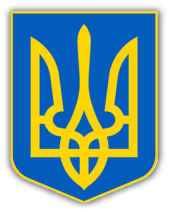 УКРАЇНАКОМУНАЛЬНИЙ ЗАКЛАД « ЗЕЛЕНОГАЙСЬКА ГІМНАЗІЯ »  ЛОЗУВАТСЬКОЇ СІЛЬСЬКОЇ РАДИ КРИВОРІЗЬКОГО РАЙОНУ Дніпропетровської областіс.  ЗеленийГай,вул.Ставкова, б. 57; 53061 тел./факс (056) 477-67-41,e - mail:nvk.zel.gay@gmail.com  код ЄДРПОУ 44372368ВІДОМОСТІ
про кількісні та якісні показники матеріально-технічного забезпечення освітньої діяльності за рівнем базової середньої освіти, необхідного для виконання вимог державного стандарту базової середньої освіти відповідного рівняІнформація про загальну площу приміщень, що використовується під час освітнього процесу2.Забезпечення приміщеннями навчального призначення, іншими приміщеннями, спортивними майданчиками3.Обладнання навчальних приміщень та майданчиківВиконуючий обов’язки директораОКНЗ «Софіївська ЗОШ І-ІІІ ст.»                               Є.А.ЛЯХОВЕЦЬКИЙАдреса приміщенняНайменування власника майнаПлоща, кв. метрівНайменування та реквізити документа про право власності або користуванняДокумент про право користування(договіроренди)Документ про право користування(договіроренди)Документ про право користування(договіроренди)Адреса приміщенняНайменування власника майнаПлоща, кв. метрівНайменування та реквізити документа про право власності або користуваннястрок дії договору оренди(з _____по ____)Наявність державної реєстраціїНаявність нотаріального посвідченняКриворізький районс.Зелений Гай в.Ставкова,57Лозуватська сільська рада739,6Свідотство про право власностіНа нерухоме майноСАС № 045671 від 11.06.2008 р.Рішення виконавчого комітету Кіровської сільської ради «Про оформлення свідоцтва про право власності територіальної громади в особі Кіровської сільської ради» від 23.05.2008 року за №40Інформаційна довідка з Державного реєстру речових прав на нерухоме майно(земельну ділянку).Реєстраційний номер обєкта нерухомого майна 923924012218 від 06.05.2016 року---Найменування приміщень навчального призначення, інших приміщень, спортивних майданчиків (відповідно до нормативів матеріально-технічного забезпечення)Кількість приміщень, одиницьКількість приміщень, одиницьПлоща з розрахунку на одного учня, кв. метрівПлоща з розрахунку на одного учня, кв. метрівВідомості про приміщення , майдпнчики(власні/ в оперативному управлінні/у господарському віданні/наймі/оренді тощо)Найменування приміщень навчального призначення, інших приміщень, спортивних майданчиків (відповідно до нормативів матеріально-технічного забезпечення)необхіднафактичнанеобхіднафактичнаВідомості про приміщення , майдпнчики(власні/ в оперативному управлінні/у господарському віданні/наймі/оренді тощо)Кабінет початкової освіти442,4м22,4м2в оперативному управлінніСпортивна зала11162м2150м2в оперативному управлінніКомп’ютерний клас116,0м26,0м2в оперативному управлінніЇдальня110,85м20,85м2в оперативному управлінніМедична кімната11-4м2в оперативному управлінніХімічний кабінет112,8м27,0м2в оперативному управлінніМатематичний кабінет112,4м22,4м2в оперативному управлінніКабінет української мови та літератури112,4м22,4м2в оперативному управлінніІсторичний кабінет112,4м22,4м2в оперативному управлінніКабінет біології112,8м27,0м2в оперативному управлінніКабінет іноземної мови112,4м22,4м2в оперативному управлінніКабінет географії112,4м22,4м2в оперативному управлінніБібліотека1120 місць20 місцьв оперативному управлінніНайменування  навчальних приміщень та майданчиківНайменування навчального обладнанняНеобхідна кількість, одиницьФактична кількість одиницьВідсоток потребиКабінет 1-2 клас НУШОБЛАДНАННЯ ЗАГАЛЬНОГО ПРИЗНАЧЕННЯОБЛАДНАННЯ ЗАГАЛЬНОГО ПРИЗНАЧЕННЯОБЛАДНАННЯ ЗАГАЛЬНОГО ПРИЗНАЧЕННЯОБЛАДНАННЯ ЗАГАЛЬНОГО ПРИЗНАЧЕННЯОБЛАДНАННЯ ЗАГАЛЬНОГО ПРИЗНАЧЕННЯКомп'ютерне обладнанняКомп'ютерне обладнанняКомп'ютерне обладнанняКомп'ютерне обладнанняКомп'ютерне обладнанняІнтерактивний проектор EPSON EB-536 W2250Ноутбук Impression 156 ES22-Планшет/нетбук10820Багатофункціональний пристрій – принтер, сканер, копір33-Витратні матеріали для БФП:- набір чорнила (чорне);- набір чорнила (кольорове);- папір багатофункціональний офісний2210×5001105050100Мультимедійні (цифрові) навчальні програми, комп'ютерні ігри, що відповідають вимогам та тематиці навчальних програм початкової школи33-ПристосуванняПристосуванняПристосуванняПристосуванняПристосуванняДошка аудиторна магнітно – маркерна стаціонарна/мобільна22-Аксесуари та витратні матеріали до дощок:- набір маркерів з тримачем;- набір магнітів;- губка для витирання;- засіб для чищення дошки;- набір кольорової крейди20100МебліМебліМебліМебліМебліСтіл учнівський одномісний2828-Стіл учительський22-Стілець учнівський2828-Стілець для вчителя44-Відкриті шафи для зберігання засобів навчання22-Контейнери для роздаткового матеріалу1515-МОВНО – ЛІТЕРАТУРНА ОСВІТНЯ ГАЛУЗЬМОВНО – ЛІТЕРАТУРНА ОСВІТНЯ ГАЛУЗЬМОВНО – ЛІТЕРАТУРНА ОСВІТНЯ ГАЛУЗЬМОВНО – ЛІТЕРАТУРНА ОСВІТНЯ ГАЛУЗЬМОВНО – ЛІТЕРАТУРНА ОСВІТНЯ ГАЛУЗЬДруковані засоби навчанняДруковані засоби навчанняДруковані засоби навчанняДруковані засоби навчанняДруковані засоби навчанняКомплект для навчання грамоти/письма (на магнітах):- український алфавіт (друковані й рукописні літери, великі й малі);- алфавіт мов національних меншин (друковані й рукописні літери, великі й малі);- порівняльні таблиці алфавітів української мови та мов національних меншин;- зразки каліграфічного письма букв українського алфавіту та мов національних меншин (великих і малих) та їх з'єднань;- зразки з'єднань букв (нижнього, середнього, верхнього);- вимоги до правильної постави під час письма та користування письмовим приладдям88-Набори для навчання грамоти та читання:- каса букв та складів;- набір графічного позначення мовних одиниць (звуки, склади, слова);- віяло;- розрізна азбука2323-Набір таблиць:- вправи для збільшення кута зору, поля читання;- вправи для формування навичок читання11-Набір таблиць до основних розділів граматичного матеріалу відповідно до програми з української мови, читання та мов національних меншин11-Набори (комплекти) сюжетних та предметних малюнків (для розвитку мовлення, словникові слова та їх написання, до казок) відповідно до вимог змісту програмового матеріалу (по класах)55-Словники з української мови та мов національних меншин, у тому числі ілюстровані:- орфографічний;- тлумачний;- синонімів;- антонімів;- перекладний1515-Репродукції картин, ілюстрації до творів, відповідно до тематики та видів діяльності, передбачених стандартом початкової освіти та навчальною програмою початкової школи10100Портрети українських, зарубіжних письменників та поетів, а також таких , що писали мовами національних меншин відповідно до вимог навчальних програм з української мови та мов національних меншин 10100Бібліотечка дитячої літератури (дитяча художня література, дитячі енциклопедії, довідники, журнали, газети тощо)10100Набір настільних розвивальних ігор:- мовне лото, доміно;- літературне лото, доміно;- ребуси, головоломки50100ІНШОМОВНА ОСВІТНЯ ГАЛУЗЬІНШОМОВНА ОСВІТНЯ ГАЛУЗЬІНШОМОВНА ОСВІТНЯ ГАЛУЗЬІНШОМОВНА ОСВІТНЯ ГАЛУЗЬІНШОМОВНА ОСВІТНЯ ГАЛУЗЬДрукованіДрукованіДрукованіДрукованіДрукованіНабір таблиць (для мов, що вивчаються ) на магнітах:- алфавіт;- транскриптаційні знаки;- граматичні, до розділів граматичного матеріалу, передбаченого програмою початкової школи;- календар10100Демонстраційний набір букв на магнітах (англійська, німецька, французька, іспанська тощо)20100Каса букв та буквосполучень, віяло88-Набори тематичних, сюжетних, предметних малюнків (картинок), відповідно до тем програмового матеріалу, передбаченого програмою початкової школи10100Словники перекладні, в тому числі ілюстровані10100Карти:-географічна карта Європи;- географічна карта країни, мова якої вивчається10100Настільні (лото, доміно, кубики) розвивальні ігри мовою, що вивчається10100Комплекти для рольових ігор, іграшок, відповідно до тем програмового матеріалу, передбаченого програмою початкової школи10100МАТЕМАТИЧНА ОСВІТНЯ ГАЛУЗЬМАТЕМАТИЧНА ОСВІТНЯ ГАЛУЗЬМАТЕМАТИЧНА ОСВІТНЯ ГАЛУЗЬМАТЕМАТИЧНА ОСВІТНЯ ГАЛУЗЬМАТЕМАТИЧНА ОСВІТНЯ ГАЛУЗЬДрукованіДрукованіДрукованіДрукованіДрукованіНабір таблиць (у тому числі магнітні, пазли):- зразки каліграфічного письма цифр та знаків;- ознаки, властивості, відношення предметів;- розташування у просторі і на площині;- лічба (кількісна, порядкова);- нумерація чисел, склад числа;- дії над числами, взаємозв'язок дій над числами;- таблиця множення;- закони та властивості арифметичних дій;- математичні визази;- рівняння;- геометричні фігури, геометричні тіла та їх властивості;- величини та їх одиниці;- задачі, типові задачі, опорні схеми;- до основних тем навчального матеріалу відповідно до програми початкової школи10100Набори карток (у тому числі на магнітах або ін.):- для лічби та усного рахунку від 0 до 10; від 0 до 20; від 0 до 100;- склад числа;- для математичних диктантів;- ілюстрації до типових задач;- демонстраційний набір знаків на магнітах;- лічильний матеріал (набір Кюізенера, пластикові геометричні фігури тощо)128128--Числова лінійка:- від 0 до 100 з набором карток до неї (десятками, одиницями, чисті);- від 0 до 1000 з набором карток (сотнями, десятками, одиницями, чисті)10100Квадрат сотенний (математичний куб)10100Комплекти роздаткові для:- лічби (від 0 - 1000);- вивчення складу числа140100Настільні логіко – розвивальні ігри30100ІнструментиІнструментиІнструментиІнструментиІнструментиКонтрольно – вимірювальні:- метр навчальний з кольоровою шкалою; - метр дерев’яний з сантиметровим діленням;- трикутники (450, 300 - 600);- циркуль;- рулетка (не менше 1м);- лінійка (не менше 15см)111 + 101 + 1011 + 10000001 + 10100100100100100-МоделіМоделіМоделіМоделіМоделіНабір моделей геометричних фігур11-Демонстраційний набір моделей геометричних фігур11-Набір моделей геометричних тіл та фігур (дерев'яні, пластикові)33-Модель демонстраційного механічного годинника (24 години, годинна, хвилинна, секундна стрілки)10100Модель механічного годинника (24 години, годинна, хвилинна, секундна стрілки) для учня30100Прилади і пристосуванняПрилади і пристосуванняПрилади і пристосуванняПрилади і пристосуванняПрилади і пристосуванняНабірне/ магнітне полотно18-Каса цифр та лічильного матеріалу на магнітному кріпленні (предметні картинки, геометричні фігури)18-Контрольно – вимірювальні:- терези демонстраційні з набором важків;- терези з набором важків;- набір годинників пісочних (1, 2, 5хв);- термометр;- спідометр;- набір магнітного посуду (пластиковий)133111000100100100100-100100Танграм4175Абакус10100Дидактичне приладдя (логічні блоки Дьєнеша, розвивальні ігри Воскобовича (різні види), арифметичні штанги тощо)33100Набір настільних розвивальних ігор:- шахи, шашки;- маршрутні ігри;- розрізні пазли/ картинки;- головоломки тощоПРИРОДНИЧА ОВІТНЯ ГАЛУЗЬПРИРОДНИЧА ОВІТНЯ ГАЛУЗЬПРИРОДНИЧА ОВІТНЯ ГАЛУЗЬПРИРОДНИЧА ОВІТНЯ ГАЛУЗЬПРИРОДНИЧА ОВІТНЯ ГАЛУЗЬДрукованіДрукованіДрукованіДрукованіДрукованіКарти стінні:- фізичні (світу, півкуль, України, області);- політична світу, адміністративно – територіальна України;- тематичні (природні зони, корисні копалини, рослинний та тваринний світ, природно – заповідний фонд, історико – етнографічна, народні промисли) карти України 11-Комплекти таблиць:- Земля;- нежива природа;- жива природа;- система органів тіла людини;- охорона природи;- пори року;- праця людей11-Календар природи11-Набори плакатів відповідно до тем навчального матеріалу, передбачених програмою початкової школи10100Об'єкти натуральніОб'єкти натуральніОб'єкти натуральніОб'єкти натуральніОб'єкти натуральніГербарії:- дикорослі, культурні рослини;- рослини природних зон України;- лікарські, отруйні рослини;- бур’яни11-Колекції:- гірські породи;- корисні копалини та продукти їх переробки;- насіння та плоди (овочевих, зернових, прядивних, плодово – ягідних, квітково – декоративних культур);- розвиток комах;- ґрунти;- морське дно1 1-МоделіМоделіМоделіМоделіМоделіГлобуси:- фізичний (від 300мм);- політичний;- телурій11-МуляжіМуляжіМуляжіМуляжіМуляжіНабори:- фрукти;- овочі;- коренеплоди;- гриби (їстівні та отруйні);- тварини11-Прилади і пристосуванняПрилади і пристосуванняПрилади і пристосуванняПрилади і пристосуванняПрилади і пристосуванняТермометр (зовнішній, кімнатний)Компас шкільнийМікроскоп шкільнийЛупа ручна шкільний14110411100---ІнвентарІнвентарІнвентарІнвентарІнвентарНабір лабораторний демонстраційний (штатив, мірна склянка, лійка, набір фільтрів круглих, пінцет/зажим, мірний циліндр, піпетка, планшет для дослідних зразків)11-Набір лабораторний (піпетки, планшет для дослідних зразків, чашка Петрі, посуд для зберігання дослідних зразків з кришкою, пробірки міні з кришкою, поліетиленові пакети із зіп - локом)20100Господарський (садовий інструмент, відро, лійка)70100Етномологічний сачок70100ТЕХНОЛОГІЧНА ОСВІТНЯ ГАЛУЗЬТЕХНОЛОГІЧНА ОСВІТНЯ ГАЛУЗЬТЕХНОЛОГІЧНА ОСВІТНЯ ГАЛУЗЬТЕХНОЛОГІЧНА ОСВІТНЯ ГАЛУЗЬТЕХНОЛОГІЧНА ОСВІТНЯ ГАЛУЗЬДрукованіДрукованіДрукованіДрукованіДрукованіТаблиці загальних тем (організація робочого місця, правила безпеки на уроці, правила користування окремими інструментами, економне ставлення до використаних матеріалів)10100Набір таблиць відповідно до основних тем навчального матеріалу програми початкової школи10100Набір технологічних карт відповідно до основних тем навчального матеріалу програми початкової школи10100Альбоми демонстраційні та роздаткові відповідно до основних тем навчального матеріалу програми початкової школи1 + 20100Об’єкти натуральніОб’єкти натуральніОб’єкти натуральніОб’єкти натуральніОб’єкти натуральніКолекції відповідно до основних тем навчального матеріалу:- породи деревини;- види тканин та ниток, зразки сировини для їх виготовлення;- види паперу;- витинанки;- писанки;- народні ремесла тощо1 + 20100Прилади та приладдяПрилади та приладдяПрилади та приладдяПрилади та приладдяПрилади та приладдяПосуд (столовий, чайний, кавовий, об’єкти сервірування)Набори для колективної творчості (різні види)1500100100ІнструментиІнструментиІнструментиІнструментиІнструментиКонструктори для вивчення різних конструкцій та механізмів1 + 50100Набір інструментів, приладів та пристосувань по догляду за кімнатними рослинами10100ІНФОРМАТИЧНА ОСВІТНЯ ГАЛУЗЬІНФОРМАТИЧНА ОСВІТНЯ ГАЛУЗЬІНФОРМАТИЧНА ОСВІТНЯ ГАЛУЗЬІНФОРМАТИЧНА ОСВІТНЯ ГАЛУЗЬІНФОРМАТИЧНА ОСВІТНЯ ГАЛУЗЬДруковані засоби навчанняДруковані засоби навчанняДруковані засоби навчанняДруковані засоби навчанняДруковані засоби навчанняДидактичний матеріал для моделювання алгоритмів50100СОЦІАЛЬНА І ЗДОРОВ’ЯЗБЕРЕЖУВАЛЬНА ОСВІТНЯ ГАЛУЗЬСОЦІАЛЬНА І ЗДОРОВ’ЯЗБЕРЕЖУВАЛЬНА ОСВІТНЯ ГАЛУЗЬСОЦІАЛЬНА І ЗДОРОВ’ЯЗБЕРЕЖУВАЛЬНА ОСВІТНЯ ГАЛУЗЬСОЦІАЛЬНА І ЗДОРОВ’ЯЗБЕРЕЖУВАЛЬНА ОСВІТНЯ ГАЛУЗЬСОЦІАЛЬНА І ЗДОРОВ’ЯЗБЕРЕЖУВАЛЬНА ОСВІТНЯ ГАЛУЗЬДруковані засоби навчанняДруковані засоби навчанняДруковані засоби навчанняДруковані засоби навчанняДруковані засоби навчанняКомплекти таблиць:- будова тіла людини;- здоров’я людини;- корисні і шкідливі звички;- фізична складова здоров’я;- правильне харчування;- здоровий спосіб життя;- особиста гігієна школяра;- соціальна складова здоров’я;- безпека життєдіяльності;- правила поведінки в природному, техногенному та соціальному оточенні;- безпека на дорозі;-безпека в побуті;- небезпечні тварини;-служба захисту населення;-права дитини;11-Аптечка медична11-М’які крісла - мішки86-Набір дорожніх знаків11-ГРОМАДЯНСЬКА ТА ІСТОРИЧНА ОСВІТНЯ ГАЛУЗЬГРОМАДЯНСЬКА ТА ІСТОРИЧНА ОСВІТНЯ ГАЛУЗЬГРОМАДЯНСЬКА ТА ІСТОРИЧНА ОСВІТНЯ ГАЛУЗЬГРОМАДЯНСЬКА ТА ІСТОРИЧНА ОСВІТНЯ ГАЛУЗЬГРОМАДЯНСЬКА ТА ІСТОРИЧНА ОСВІТНЯ ГАЛУЗЬДруковані засоби навчанняДруковані засоби навчанняДруковані засоби навчанняДруковані засоби навчанняДруковані засоби навчанняСимволи держави11-Таблиці та плакати:- до пам’ятних дат (подій) держави, традицій і свят народу;- охорони природи і довкілля;- портрети історичних осіб, політичних діячів, визначних постатей;- ілюстрації історичних пам’ятників, архітектурних споруд, пам’яток культури, об’єктів культурно – історичної спадщини рідного краю, України;- ілюстрації предметів народно – ужиткового побуту10100Об’єкти натуральніОб’єкти натуральніОб’єкти натуральніОб’єкти натуральніОб’єкти натуральніПредмети побуту українського народу.Предмети символіки українського народу, інших народів (за необхідності, враховуючи різноманітність національного складу дитячого колективу)МИСТЕЦЬКА ОСВІТНЯ ГАЛУЗЬ МИСТЕЦЬКА ОСВІТНЯ ГАЛУЗЬ МИСТЕЦЬКА ОСВІТНЯ ГАЛУЗЬ МИСТЕЦЬКА ОСВІТНЯ ГАЛУЗЬ МИСТЕЦЬКА ОСВІТНЯ ГАЛУЗЬ Друковані засоби навчанняДруковані засоби навчанняДруковані засоби навчанняДруковані засоби навчанняДруковані засоби навчанняТаблиці:- репродукції картин художників;- зразки різних видів мистецтва;- з кольорознавства;- з основних тем навчального матеріалу відповідно до програми початкової школи10100Моделі та муляжіМоделі та муляжіМоделі та муляжіМоделі та муляжіМоделі та муляжіГіпсові фігури геометричних тіл10100Фігур людини і тварин з рухомими частинами (пластикові)10100Прилади та пристосуванняПрилади та пристосуванняПрилади та пристосуванняПрилади та пристосуванняПрилади та пристосуванняКамертон10100Метроном10100Набір магнітних нотних знаків10100Ширма для лялькового театру10100Набір ляльок, фігур та декорацій для лялькового театру:- в національному одязі (різнонаціональна);- літературні та казкові персонажі;- ляльки – рукавички для лялькового театру;- маски казкових героїв та тварин.Набір іграшок:- тварини дикі та домашні (реалістичні);- іграшки – літературні персонажів1100100100Обладнання загального призначенняОбладнання загального призначенняОбладнання загального призначенняОбладнання загального призначенняМольберт двосторонній маркерний10100Дошка з нотним станом (магнітна)10100Підставка для натури10100ІнструментиІнструментиІнструментиІнструментиІнструментиДитячі музичні інструменти:- сопілка;- ксилофон;- металофон;т	- трикутник;- мара каси;- трищітки;- бубен;- барабанчик;- дзвіночки;- свистульки;- дерев’яні ложки тощо10100Дитячий клавішний синтезатор10100Кабінет 3,4 класОБЛАДНАННЯ ЗАГАЛЬНОГО ПРИЗНАЧЕННЯОБЛАДНАННЯ ЗАГАЛЬНОГО ПРИЗНАЧЕННЯОБЛАДНАННЯ ЗАГАЛЬНОГО ПРИЗНАЧЕННЯОБЛАДНАННЯ ЗАГАЛЬНОГО ПРИЗНАЧЕННЯОБЛАДНАННЯ ЗАГАЛЬНОГО ПРИЗНАЧЕННЯЦифрове обладнання, відповідні витратні матеріали та електронні освітні ресурсиІнтерактивний проектор/інтерактивна панель/інтерактивна дошка/мультимедійна (сенсорна) дошка22-Цифрове обладнання, відповідні витратні матеріали та електронні освітні ресурсиБагатофункціональний пристрій (БФП) у складі принтера, сканера, копіра22-Цифрове обладнання, відповідні витратні матеріали та електронні освітні ресурсиВитратні матеріали для БФП:Цифрове обладнання, відповідні витратні матеріали та електронні освітні ресурси- набір чорнила (чорне); 4250Цифрове обладнання, відповідні витратні матеріали та електронні освітні ресурси- набір чорнила (кольорове);4250Цифрове обладнання, відповідні витратні матеріали та електронні освітні ресурси- папір багатофункціональний офісний А410100Цифрове обладнання, відповідні витратні матеріали та електронні освітні ресурсиЕлектронні освітні ресурси, що відповідають вимогам та тематиці навчальних програм початкової школи2150Мультимедійний комплект11Пристосування Дошка аудиторна магнітно-крейдова стаціонарна або магнітно-маркерна стаціонарна/мобільна22-Пристосування Аксесуари та витратні матеріали до дошок:Пристосування - набір маркерів з тримачем;20100Пристосування - набір магнітів;20100Пристосування - губка для витирання;20100Пристосування - засіб для чищення дошки;20100Пристосування - набір кольорової крейди20100Пристосування Папір А320100Пристосування Папки для портфоліо учнів100100МебліСтіл (парта) учнівський одномісний2828-МебліСтіл учительський22-МебліСтілець учнівський2828-МебліСтілець для вчителя22-МебліВідкриті шафи для зберігання засобів навчання22-МебліШафи для зберігання особистих речей дитини/шафи для одягу/змінного взуття200100МебліШафа для зберігання особистих речей вчителя2450МебліКомп’ютерний стіл/стіл для принтера20100МОВНО-ЛІТЕРАТУРНА ОСВІТНЯ ГАЛУЗЬМОВНО-ЛІТЕРАТУРНА ОСВІТНЯ ГАЛУЗЬМОВНО-ЛІТЕРАТУРНА ОСВІТНЯ ГАЛУЗЬМОВНО-ЛІТЕРАТУРНА ОСВІТНЯ ГАЛУЗЬМОВНО-ЛІТЕРАТУРНА ОСВІТНЯ ГАЛУЗЬДруковані засоби навчанняКомплект для навчання грамоти / письма (на магнітах): 20100Друковані засоби навчання- український алфавіт (друковані й рукописні літери, великі і малі);Друковані засоби навчання- алфавіт мов корінних народів, національних меншин (друковані й рукописні літери, великі та малі);Друковані засоби навчання- зразки каліграфічного письма букв українського алфавіту та мов корінних народів, національних меншин (великих та малих) та їх з'єднань;Друковані засоби навчання- зразки з'єднань букв (нижнього, середнього, верхнього);Друковані засоби навчання- вимоги до правильної постави під час письма та користування письмовим приладдям;Друковані засоби навчання- флеш-карткиДруковані засоби навчанняНабори для навчання грамоти та читання:Друковані засоби навчання- каса букв та складів;2+70100Друковані засоби навчання- набір графічного позначення мовних одиниць (звуки, склади, слова)2+70100Друковані засоби навчанняНабір таблиць:20100Друковані засоби навчання- вправи для збільшення кута зору, поля читання;Друковані засоби навчання- вправи для формування навичок читанняДруковані засоби навчанняНабір таблиць до основних розділів граматичного матеріалу відповідно до програми з української мови, читання та мов корінних народів, національних меншинДруковані засоби навчанняНабори (комплекти) сюжетних та предметних малюнків (для розвитку мовлення, словникові слова та їх написання, до казок) відповідно до вимог змісту програмового матеріалу (по класах)2+70100Друковані засоби навчанняСловники з української мови та мов корінних народів, національних меншин, в тому числі ілюстровані:2+70100Друковані засоби навчання- орфографічний;Друковані засоби навчання- тлумачний;Друковані засоби навчання- синонімів;Друковані засоби навчання- антонімів;Друковані засоби навчання- перекладнийДруковані засоби навчанняБібліотечка дитячої літератури (дитяча художня література, дитячі енциклопедії, довідники, журнали, газети тощо)20100Друковані засоби навчанняНабір настільних розвивальних ігор:20100Друковані засоби навчання- мовне лото, доміно;Друковані засоби навчання- літературне лото, доміно;Друковані засоби навчання- ребуси, головоломки;Друковані засоби навчання- кубики для настільної гри з піктограмамиМАТЕМАТИЧНА ОСВІТНЯ ГАЛУЗЬМАТЕМАТИЧНА ОСВІТНЯ ГАЛУЗЬМАТЕМАТИЧНА ОСВІТНЯ ГАЛУЗЬМАТЕМАТИЧНА ОСВІТНЯ ГАЛУЗЬМАТЕМАТИЧНА ОСВІТНЯ ГАЛУЗЬДруковані засоби навчанняНабір таблиць (в тому числі магнітні, пазли):20100Друковані засоби навчання- зразки каліграфічного письма цифр та знаків;Друковані засоби навчання- ознаки, властивості, відношення предметів;Друковані засоби навчання- розташування у просторі й на площині;Друковані засоби навчання- лічба (кількісна, порядкова);Друковані засоби навчання- нумерація чисел, склад числа;Друковані засоби навчання- дії над числами, взаємозв'язок дій над числами;Друковані засоби навчання- таблиця множення;Друковані засоби навчання- закони та властивості арифметичних дій;Друковані засоби навчання- математичні вирази;Друковані засоби навчання- рівняння;Друковані засоби навчання- геометричні фігури, геометричні тіла та їх властивості;Друковані засоби навчання- величини та їх одиниці;Друковані засоби навчання- задачі, типові задачі, опорні схеми;Друковані засоби навчання- до основних тем навчальної програми початкової школи;Друковані засоби навчання- набір, що відображає частину цілого в крузі;Друковані засоби навчання- набір для вивчення розряду числа, таблиця розрядівДруковані засоби навчанняНабори карток (в тому числі на магнітах або ін.):Друковані засоби навчання- для лічби та усного рахунку від 0 до 100;2+200100Друковані засоби навчання- склад числа;2+200100Друковані засоби навчання- для математичних диктантів;70100Друковані засоби навчання- ілюстрації до типових задач;70100Друковані засоби навчання- демонстраційний набір знаків на магнітах;20100Друковані засоби навчання- лічильний матеріал (набір Кюізенера, пластикові геометричні фігури тощо)2+20100Друковані засоби навчанняЧислова лінійка:10100Друковані засоби навчання- від 0 до 100 з набором карток до неї (десятками, одиницями, чисті);Друковані засоби навчання- від 0 до 1000 з набором карток (сотнями, десятками, одиницями, чисті)Друковані засоби навчанняКвадрат сотенний (математичний куб)10100Друковані засоби навчанняКомплекти роздаткові для:Друковані засоби навчання- лічби від 0 до 1000;200100Друковані засоби навчання- вивчення складу числа200100Друковані засоби навчанняМатематичне віяло (від 1 до 20) 200100ІнструментиКонтрольно-вимірювальні:Інструменти- метр навчальний з кольоровою шкалою;20100Інструменти- метр дерев'яний з сантиметровим діленням;20100Інструменти- трикутники (45°, 30° - 60°);2+100100Інструменти- циркуль; 2+100100Інструменти- рулетка (на менше 1 м);20100Інструменти- лінійка (не менше 15 см);2+100100Інструменти- ваги математичні (математичний баланс);20100Інструменти- математичне дзеркало220100МоделіНабір геометричних моделей та фігур (дерев'яні / пластикові)2+20100МоделіМодель демонстраційного механічного годинника (24 години, годинна, хвилинна, секундна стрілки)20100МоделіМодель-аплікація «Числова пряма»10100МоделіМодель механічного годинника (24 години, годинна, хвилинна, секундна стрілки) для учня10100Прилади і пристосуванняНабірне / магнітне полотно20100Прилади і пристосуванняКаса цифр та лічильного матеріалу на магнітному кріпленні (предметні картинки, геометричні фігури, у т. ч. що відображають кулю з вкладками)20100Прилади і пристосуванняКонтрольно-вимірювальні:Прилади і пристосування- терези демонстраційні з набором важків;20100Прилади і пристосування- терези з набором важків;30100Прилади і пристосування- набір годинників пісочних (1, 2, 5 хв.);30100Прилади і пристосування- термометр;20100Прилади і пристосування- спідометр;20100Прилади і пристосування- набір мірного посуду (пластиковий)30100Прилади і пристосуванняМатематичний планшет з набором цифр та математичних знаків30100Прилади і пристосуванняТанграм10100Прилади і пристосуванняМагнітний прилад "Частки та дроби"2+10100Прилади і пристосуванняНавчальний набір грошових знаків30100Прилади і пристосуванняДидактичне приладдя (блоки Дьєнеша, творчі ігри для вивчення цифр, арифметичні / числові / математичні штанги тощо)11-Прилади і пристосуванняНабір настільних розвивальних ігор: Прилади і пристосування- шахи, шашки;11-Прилади і пристосування- маршрутні ігри;Прилади і пристосування- розрізні пазли / картинки;Прилади і пристосування- головоломки тощоПРИРОДНИЧНА ОСВІТНЯ ГАЛУЗЬПРИРОДНИЧНА ОСВІТНЯ ГАЛУЗЬПРИРОДНИЧНА ОСВІТНЯ ГАЛУЗЬПРИРОДНИЧНА ОСВІТНЯ ГАЛУЗЬПРИРОДНИЧНА ОСВІТНЯ ГАЛУЗЬДруковані засоби навчанняКарти стінні:20100Друковані засоби навчання- фізичні (світу, півкуль, України, області);Друковані засоби навчання- політична світу, адміністративно-територіальна України;Друковані засоби навчання- тематичні (природні зони, корисні копалини, рослинний та тваринний світ, природо-заповідний фонд, історико-етнографічна, народні промисли) карти УкраїниДруковані засоби навчанняКомплекти таблиць:20100Друковані засоби навчання- Земля;Друковані засоби навчання- Нежива природа;Друковані засоби навчання- Жива природа;Друковані засоби навчання- Система органів тіла людини;Друковані засоби навчання- Охорона природи;Друковані засоби навчання- Пори року;Друковані засоби навчання- Праця людейДруковані засоби навчанняКалендар природи20100Друковані засоби навчанняНабори плакатів відповідно до тем навчального матеріалу, передбачених навчальною програмою початкової школи20100Друковані засоби навчанняКонтурні карти 100100Друковані засоби навчанняАтласи 10100Об'єкти натуральніГербарії:20100Об'єкти натуральні- Дикорослі, культурні рослини;Об'єкти натуральні- Рослини природних зон України; Об'єкти натуральні- Лікарські, отруйні рослини; Об'єкти натуральні- Бур'яни;Об'єкти натуральні- Кора деревОб'єкти натуральніКолекції:20100Об'єкти натуральні- Гірські породи;Об'єкти натуральні- Корисні копалини та продукти їх переробки;Об'єкти натуральні- Насіння та плоди (овочевих, зернових, прядивних, плодово-ягідних, квітково-декоративних культур);Об'єкти натуральні- Розвиток комах;Об'єкти натуральні- Ґрунти;Об'єкти натуральні- Морське дноМоделіМодель, що відображає кругообіг води в природі20100МоделіСкелет людини 20100МоделіМодель будови рослин 20100МоделіМодель тіла людини, розбірна пластикова20100МоделіМодель-фартух, що відображає внутрішню будову тіла людини20100МоделіГлобуси: 11-Моделі- Фізичний (0 від 300 мм);Моделі- Політичний;Моделі- Телурій;Моделі- Будова ЗемліПрилади і пристосуванняТермометр (зовнішній, кімнатний)20100Прилади і пристосуванняКомпас шкільний22100Прилади і пристосуванняМікроскоп шкільний22-Прилади і пристосуванняЛупа ручна шкільна55-Прилади і пристосуванняБанка пластикова з кришкою-лупою30100Прилади і пристосуванняСекундомір20100Прилади і пристосуванняРулетка, шнур мірний (10 м)30100Прилади і пристосуванняМагніт смуговий лабораторний120100Прилади і пристосуванняОпадомір20100ІнвентарНабір лабораторний демонстраційний (штатив, мірна склянка, лійка, набір фільтрів круглих, пінцет/зажим, мірний циліндр, піпетка, промивач, планшет для дослідних зразків)20100ІнвентарЛабораторний набір з вивчення явища магнетизму (для молодшого шкільного віку)30100ІнвентарНабір лабораторний (піпетки, планшет для дослідних зразків, чашка Петрі, посуд для зберігання дослідних зразків з кришкою, пробірки мірні з кришкою)30100ІнвентарГосподарський (садовий інструмент, відро, лійка)120100ТЕХНОЛОГІЧНА ОСВІТНЯ ГАЛУЗЬТЕХНОЛОГІЧНА ОСВІТНЯ ГАЛУЗЬТЕХНОЛОГІЧНА ОСВІТНЯ ГАЛУЗЬТЕХНОЛОГІЧНА ОСВІТНЯ ГАЛУЗЬТЕХНОЛОГІЧНА ОСВІТНЯ ГАЛУЗЬДруковані засоби навчанняТаблиці загальних тем (організація робочого місця, правила безпеки на уроці, правила користування окремими інструментами, економне ставлення до використання матеріалів)20100Друковані засоби навчанняНабір таблиць відповідно до основних тем навчальної програми початкової школи20100Друковані засоби навчанняНабір технологічних карт відповідно до основних тем навчальної програми початкової школи20100Друковані засоби навчанняАльбоми демонстраційні та роздаткові відповідно до основних тем навчальної програми початкової школи2+20100Об'єкти натуральніКолекції відповідно до основних тем навчального матеріалу:20100Об'єкти натуральні- Породи деревини;Об'єкти натуральні- Види тканин та ниток, зразки сировини для їх виготовлення;Об'єкти натуральні- Види паперу;Об'єкти натуральні- Витинанки;Об'єкти натуральні- Писанки;Об'єкти натуральні- Народні ремесла тощоПрилади та приладдяПосуд (столовий, чайний, кавовий, об'єкти сервірування)11-Прилади та приладдяНабір гачків для в’язання70100Прилади та приладдяНабори для вишивання / квілінгу / аплікації70100Прилади та приладдяНабір заготовок для писанок70100Прилади та приладдяНабори для колективної творчості (різні види)70100Прилади та приладдяНабори канцелярського приладдя 70100Прилади та приладдя- олівці;Прилади та приладдя- кольоровий папір;Прилади та приладдя- фігурний дирокол;Прилади та приладдя- фігурні ножиці;Прилади та приладдя- клейовий пістолетІнструментиКонструктори для вивчення різних конструкцій та механізмів2+70100ІнструментиНабір інструментів, приладів та пристосувань для догляду за кімнатними рослинами30100ІнструментиІгрові набори для конструювання з різними способами з'єднання деталей (від 50-ти елементів) 30100ІНФОРМАТИЧНА ОСВІТНЯ ГАЛУЗЬІНФОРМАТИЧНА ОСВІТНЯ ГАЛУЗЬІНФОРМАТИЧНА ОСВІТНЯ ГАЛУЗЬІНФОРМАТИЧНА ОСВІТНЯ ГАЛУЗЬІНФОРМАТИЧНА ОСВІТНЯ ГАЛУЗЬДруковані засоби навчанняРоздаткові планшети клавіатури паперові (картонні)70100Друковані засоби навчанняДидактичний матеріал для моделювання алгоритмів70100МоделіСхеми / таблиці / картки про будову комп’ютера / муляж системного блоку20100МоделіЕлектронний варіант дидактичних ігор з цифрової грамотності100100СОЦІАЛЬНА І ЗДОРОВ'ЯЗБЕРЕЖУВАЛЬНА ОСВІТНЯ ГАЛУЗЬСОЦІАЛЬНА І ЗДОРОВ'ЯЗБЕРЕЖУВАЛЬНА ОСВІТНЯ ГАЛУЗЬСОЦІАЛЬНА І ЗДОРОВ'ЯЗБЕРЕЖУВАЛЬНА ОСВІТНЯ ГАЛУЗЬСОЦІАЛЬНА І ЗДОРОВ'ЯЗБЕРЕЖУВАЛЬНА ОСВІТНЯ ГАЛУЗЬСОЦІАЛЬНА І ЗДОРОВ'ЯЗБЕРЕЖУВАЛЬНА ОСВІТНЯ ГАЛУЗЬДруковані засоби навчанняКомплекти таблиць:20100Друковані засоби навчання- Будова тіла людини;Друковані засоби навчання- Здоров'я людини;Друковані засоби навчання- Корисні і шкідливі звички;Друковані засоби навчання- Фізична складова здоров'я;Друковані засоби навчання- Правильне харчування;Друковані засоби навчання- Здоровий спосіб життя;Друковані засоби навчання- Особиста гігієна школяра;Друковані засоби навчання- Соціальна складова здоров'я;Друковані засоби навчання- Безпека життєдіяльності;Друковані засоби навчання- Правила поведінки в природному, техногенному та соціальному оточенні;Друковані засоби навчання- Безпека на дорозі;Друковані засоби навчання- Небезпечні тварини;Друковані засоби навчання- Набір карток, що відображають емоції людиниДруковані засоби навчанняАптечка медична20100Друковані засоби навчанняКилимок (дитячий каремат) або килимок-конструктор з пазлів для занять на вулиці100100Друковані засоби навчанняМ'які крісла-мішки20100Друковані засоби навчанняМодель, що відображує гігієну зубів20100Друковані засоби навчанняРостомір 20100Друковані засоби навчанняМодель світлофора, набір дорожніх знаків20100Друковані засоби навчанняПоле для гри Твістер20100Друковані засоби навчанняСвітловідбивні жилети для дітей100100Друковані засоби навчанняМасажні килимки, доріжки30100Друковані засоби навчанняКилим з дорожньою розміткою20100Друковані засоби навчанняСпортивний інвентар:Друковані засоби навчання- м’яч;11-Друковані засоби навчання- скакалка;30100Друковані засоби навчання- обруч;30100Друковані засоби навчання- гімнастичні палиці30100ГРОМАДЯНСЬКА ТА ІСТОРИЧНА ОСВІТНЯ ГАЛУЗЬГРОМАДЯНСЬКА ТА ІСТОРИЧНА ОСВІТНЯ ГАЛУЗЬГРОМАДЯНСЬКА ТА ІСТОРИЧНА ОСВІТНЯ ГАЛУЗЬГРОМАДЯНСЬКА ТА ІСТОРИЧНА ОСВІТНЯ ГАЛУЗЬГРОМАДЯНСЬКА ТА ІСТОРИЧНА ОСВІТНЯ ГАЛУЗЬДруковані засоби навчанняСимволи держави20100Друковані засоби навчанняТаблиці, плакати, календарі20100Друковані засоби навчання- до пам'ятних дат (подій) держави, традицій і свят народу;Друковані засоби навчання- охорони природи і довкілля;Друковані засоби навчання- портрети історичних осіб, політичних діячів, визначних постатей;Друковані засоби навчання- ілюстрації історичних пам'ятників, архітектурних споруд, пам'яток культури, об'єктів культурно-історичної спадщини рідного краю, України;Друковані засоби навчання- ілюстрації предметів народно-ужиткового побутуОб'єкти натуральніПредмети символіки українського народу20100МИСТЕЦЬКА ОСВІТНЯ ГАЛУЗЬМИСТЕЦЬКА ОСВІТНЯ ГАЛУЗЬМИСТЕЦЬКА ОСВІТНЯ ГАЛУЗЬМИСТЕЦЬКА ОСВІТНЯ ГАЛУЗЬМИСТЕЦЬКА ОСВІТНЯ ГАЛУЗЬДруковані засоби навчанняТаблиці:20100Друковані засоби навчання- репродукції картин художників;Друковані засоби навчання- зразки різних видів мистецтва;Друковані засоби навчання- з кольорознавства;Друковані засоби навчання- з основних тем навчальної програми початкової школиМоделі та муляжіГіпсові фігури геометричних тіл10100Моделі та муляжіФігури людини і тварин з рухомими частинами (пластикові)10100Прилади та пристосуванняАкустична система11-Прилади та пристосуванняФонотека творів для початкової школи20100Прилади та пристосуванняМікрофон21-Прилади та пристосуванняКамертон20100Прилади та пристосуванняМетроном механічний20100Прилади та пристосуванняНабір магнітних нотних знаків20100Прилади та пристосуванняШирма для лялькового театру20100Прилади та пристосуванняНабір ляльок, фігур та декорацій для лялькового театру:20100Прилади та пристосування- в національному одязі (різнонаціональна);Прилади та пристосування- літературні та казкові персонажі;Прилади та пристосування- ляльки-рукавички для лялькового театру;Прилади та пристосування- маски казкових героїв та тваринПрилади та пристосуванняНабір іграшок:20100Прилади та пристосування- тварини дикі та домашні (реалістичні);Прилади та пристосування- іграшки - літературні персонажіОбладнання загального призначенняПалітри та пензлики70100Обладнання загального призначенняМольберти 70100Обладнання загального призначенняДошка з нотним станом (магнітна)20100Обладнання загального призначенняПідставка для натури20100Обладнання загального призначенняСтіл для малювання піском70100Обладнання загального призначенняКінетичний пісок70100Обладнання загального призначенняВитратні матеріали для різних видів творчості (в т. ч глина, фарби, альбоми для малювання тощо)Музичні інструментиДитячі музичні інструменти:10100Музичні інструменти- сопілка;Музичні інструменти- ксилофон;Музичні інструменти- металофон;Музичні інструменти- трикутник;Музичні інструменти- маракаси;Музичні інструменти- трищітки;Музичні інструменти- бубен;Музичні інструменти- барабанчик;Музичні інструменти- дзвіночки;Музичні інструменти- свистульки;Музичні інструменти- дерев'яні ложки;Музичні інструменти- діатонічні дзвіночки;Музичні інструменти- дитячі музичні пластикові трубки;Музичні інструменти- акордеон;Музичні інструменти- баян;Музичні інструменти- фортепіано;Музичні інструментидитячий клавішний синтезаторКабінет української мови та літератури ЗАГАЛЬНЕОБЛАДНАННЯЗАГАЛЬНЕОБЛАДНАННЯЗАГАЛЬНЕОБЛАДНАННЯЗАГАЛЬНЕОБЛАДНАННЯЗАГАЛЬНЕОБЛАДНАННЯМебліУніверсальна шафа чи лаборантська для збереження навчальних матеріалівКласна дошкаРобоче місце вчителяРобочі місця учнів: столи/парти за зростом учнів1111011110----Технічні засоби навчанняТелевізор, DVDКомп’ютер, принтерІнтерактивна дошкаМультимедійна система11110100100-100100НАВЧАЛЬНЕ ОБЛАДНАННЯНАВЧАЛЬНЕ ОБЛАДНАННЯНАВЧАЛЬНЕ ОБЛАДНАННЯНАВЧАЛЬНЕ ОБЛАДНАННЯНАВЧАЛЬНЕ ОБЛАДНАННЯДруковані посібники: портрети українських письменників, репродукції з картин, таблиці, схеми, опорні конспекти тощоЕлектронні засоби навчального призначення (програми, хрестоматії, словники, мультимедійні презентації тощо)Компакт-дискиВідеодиски Дидактичні матеріали для 5-11 класівДидактичні матеріали для 5-11 класів (в електронному вигляді)Тестові завдання (з мови і літератури)Тестові завдання (в електронному вигляді)Картки для індивідуальної диференційованої роботи з учнями Навчальні посібникиТематичні папки (на паперових  носіях/ в електронному вигляді) для:  – уроків мови – уроків розвитку мовлення – уроків літератури за творчістю письменників Зразки кращих письмових робіт, виконаних учнямиЗразки кращих учнівських проектів на CD/DVD-дисках11-Книжковий фондПрограмна  художня література (на електронних або паперових носіях), зібрання книг для позакласного самостійного читання та літератури рідного  краюДовідкова література (різні види словників)Картотека педагогічних знахідок, досвіду, освітніх технологій (на паперових носіях/ в електронному вигляді)11-СИСТЕМАТИЗАЦІЯ НАВЧАЛЬНО-НАОЧНИХ ПОСІБНИКІВСИСТЕМАТИЗАЦІЯ НАВЧАЛЬНО-НАОЧНИХ ПОСІБНИКІВСИСТЕМАТИЗАЦІЯ НАВЧАЛЬНО-НАОЧНИХ ПОСІБНИКІВСИСТЕМАТИЗАЦІЯ НАВЧАЛЬНО-НАОЧНИХ ПОСІБНИКІВСИСТЕМАТИЗАЦІЯ НАВЧАЛЬНО-НАОЧНИХ ПОСІБНИКІВПоурочно-тематична картотека (на паперових носіях або в електронному вигляді)Розташування матеріалів за класами і темами програмРозробки відкритих уроків та позакласних заходівРозробки відкритих уроків та позакласних заходів із використанням ІКТ (на паперових носіях/ в електронному вигляді)Матеріали з позакласної роботи10100ОФОРМЛЕННЯ КАБІНЕТУОФОРМЛЕННЯ КАБІНЕТУОФОРМЛЕННЯ КАБІНЕТУОФОРМЛЕННЯ КАБІНЕТУОФОРМЛЕННЯ КАБІНЕТУПостійні стенди«Мовні обов’язки громадян»«Культура мови»«Символи України»10100Змінне оформлення«Сьогодні на уроці» (робочий стенд, вітрина, планшет)Експозиційні матеріали за темами (до ювілеїв, предметних тижнів)Виставка творчих робіт, малюнків учнів Естетичне оформлення10100Кабінет біологіїЦИФРОВЕ ВИМІРЮВАЛЬНЕ ОБЛАДНАННЯЦИФРОВЕ ВИМІРЮВАЛЬНЕ ОБЛАДНАННЯЦИФРОВЕ ВИМІРЮВАЛЬНЕ ОБЛАДНАННЯЦИФРОВЕ ВИМІРЮВАЛЬНЕ ОБЛАДНАННЯЦИФРОВЕ ВИМІРЮВАЛЬНЕ ОБЛАДНАННЯЦифрове вимірювальне обладнанняЦифровий вимірювальний комп’ютерний комплекс для вчителя11Цифрове вимірювальне обладнанняМетодичний посібник11Цифрове вимірювальне обладнанняМетодичний посібник з біології10100Цифрове вимірювальне обладнанняАналогово-цифровий перетворювач10100Цифрове вимірювальне обладнанняДатчик рН (зовнішній) 10100Цифрове вимірювальне обладнанняДатчик температури (зовнішній)10100Цифрове вимірювальне обладнанняМікрофонний датчик (зовнішній)10100Цифрове вимірювальне обладнанняДатчик освітленості 10100Цифрове вимірювальне обладнанняДатчик тиску 11-Цифрове вимірювальне обладнанняДатчик вуглекислого газу (зовнішній) – 111-Цифрове вимірювальне обладнанняДатчик вологості – 110100Цифрове вимірювальне обладнанняДатчик дихання (зовнішній) – 110100Цифрове вимірювальне обладнанняДатчик ЕКГ (зовнішній) – 111-Цифрове вимірювальне обладнанняДатчик ультрафіолетового випромінювання  – 111-Цифрове вимірювальне обладнанняДатчик температури навколишнього середовища – 111-Цифрове вимірювальне обладнанняДатчик частоти серцевих скорочень (зовнішній) – 111-Цифрове вимірювальне обладнанняДатчик артеріального тиску (зовнішній) – 111-Цифрове вимірювальне обладнанняДатчик поверхневої температури (зовнішній) – 111-Цифрове вимірювальне обладнанняЦифровий вимірювальний комп’ютерний комплекс для учня10100БОТАНІКА. РОСЛИНИБОТАНІКА. РОСЛИНИБОТАНІКА. РОСЛИНИБОТАНІКА. РОСЛИНИБОТАНІКА. РОСЛИНИДемонстраційне обладнанняКолекції: Морфологія рослинДемонстраційне обладнанняНасіння і плоди10100Демонстраційне обладнанняОсновні злакові культури10100Демонстраційне обладнанняЛишайники11-Демонстраційне обладнанняКімнатні рослини11-Демонстраційне обладнанняШкідники лісу11-Демонстраційне обладнанняСкелети коралових поліпів10100Демонстраційне обладнанняКомахи України11-Демонстраційне обладнанняГербарії:Морфологія листка11-Демонстраційне обладнанняМорфологія рослин11-Демонстраційне обладнанняРослини з різними типами кореневих систем11-Демонстраційне обладнанняОсновні групи рослин11-Демонстраційне обладнанняЖиттєві форми квіткових рослин11-Демонстраційне обладнанняСпорові рослини (відділи: мохо-, плауно-, хвоще-, папоротеподібні)Демонстраційне обладнанняСистематика рослин11-Демонстраційне обладнанняВідділ покритонасінні (за родинами)11-Демонстраційне обладнанняДикорослі рослини11-Демонстраційне обладнанняКультурні рослини11-Демонстраційне обладнанняРослини їстівні дикорослі11-Демонстраційне обладнанняЛікарські рослини11-Демонстраційне обладнанняЖиттєві форми рослин11-Демонстраційне обладнанняРослинні співтовариства11-Демонстраційне обладнанняРослини природних зон України11-Демонстраційне обладнанняРослини природних зон світу 11-Демонстраційне обладнанняМоделі:Клітина рослинна 10100Демонстраційне обладнанняХлоропласт 10100Демонстраційне обладнанняМуляжі фруктів 11-Демонстраційне обладнанняМуляжі овочів 11-Демонстраційне обладнанняБудова стебла Будова листка 11-Демонстраційне обладнанняПоздовжній розтин кореня 10100Демонстраційне обладнанняКвітки представників різних родин (яблуня, пшениця, картопля, горох)11-Демонстраційне обладнанняХламідомонада Демонстраційне обладнанняМоделі-аплікації:Розмноження водорості 10100Демонстраційне обладнанняРозмноження моху Демонстраційне обладнанняРозмноження папороті Демонстраційне обладнанняРозмноження сосни Демонстраційне обладнанняПрилади:Прилад для демонстрування всмоктування води коренем 10100Демонстраційне обладнанняПрилад для демонстрації водних властивостей ґрунту Демонстраційне обладнанняПрилад для виявлення дихального газообміну у рослин Обладнання для лабораторних робітГербарії: Спорові рослини (відділи: мохо-, плауно-, хвоще-, папоротеподібні)10100Обладнання для лабораторних робітСистематика рослин. Вищі спорові та сім'яні рослиниОбладнання для лабораторних робітСистематика рослин. Родина бобових. ЗлаковіОбладнання для лабораторних робітСистематика рослин. Родина лілійнихОбладнання для лабораторних робітСистематика рослин. Родина пасльонових. Хрестоцвіті. Обладнання для лабораторних робітСкладноцвітіОбладнання для лабораторних робітСистематика рослин. Родина розоцвітіОбладнання для лабораторних робітСільськогосподарські рослиниОбладнання для лабораторних робітПоліплоїдні рослини Обладнання для лабораторних робітЛистяні дерева та кущі11-Обладнання для лабораторних робітМікропрепарати. Ботаніка:зелені водорості: вольвокс, хлорела, євглена зелена, спірогіра, улотрикс; Обладнання для лабораторних робітспорогон зозулиного льону; Обладнання для лабораторних робітсорус папороті; Обладнання для лабораторних робітпоперечні  зрізи: пилка, зав'язі; Обладнання для лабораторних робітпилок сосни; Обладнання для лабораторних робітвнутрішня будова: стебло, корінь, листок; тканина рослинного організму: провідна, покривна, механічна, фотосинтезуючаБОТАНІКА. ГРИБИБОТАНІКА. ГРИБИБОТАНІКА. ГРИБИБОТАНІКА. ГРИБИБОТАНІКА. ГРИБИДемонстраційне обладнанняКолекції:Гриб11-Демонстраційне обладнанняГербарії:Водорості. Гриби. Лишайники 11-Демонстраційне обладнанняМоделі:Муляжі грибів11-Обладнання для лабораторних робітМікропрепарати. Гриби11-ТВАРИНИТВАРИНИТВАРИНИТВАРИНИТВАРИНИ-Демонстраційне обладнанняКолекціїРозвиток комах з неповним перетворенням  (Сарана)11--Демонстраційне обладнанняМорське дно11--Демонстраційне обладнанняБіологічні об'єкти морського дна: корали, морські зірки, раковини молюсків. 11--Демонстраційне обладнанняКорали11--Демонстраційне обладнанняРакоподібні11--Демонстраційне обладнанняМорська зіркаЧерепашки молюсків11--Демонстраційне обладнанняЧерепашки двостулкових і черевоногих молюсків різних видів11--Демонстраційне обладнанняРізноманітність пір'я11--Демонстраційне обладнанняРізноманітність комах 11--Демонстраційне обладнанняЗразки різних видів комах11--Демонстраційне обладнанняПавукоподібні 11--Демонстраційне обладнанняЗразки видів павуків та павукоподібних11--Демонстраційне обладнанняВологі препарати або препарати в прозорому пластикуНереїда Беззубка111--Демонстраційне обладнанняРозвиток кісткової риби11--Демонстраційне обладнанняВнутрішня будова жаби11--Демонстраційне обладнанняТритон11--Демонстраційне обладнанняПацюк 11--Демонстраційне обладнанняРозвиток курки11--Демонстраційне обладнанняЯщірка11--Демонстраційне обладнанняПаразитичні черви. Аскариди (самка, самець)11--Демонстраційне обладнанняМедуза11--Демонстраційне обладнанняВуж11--Демонстраційне обладнанняПавукоподібні11--Демонстраційне обладнанняСкорпіон 11--Демонстраційне обладнанняОб'ємні моделі Клітина тваринна10100-Демонстраційне обладнанняІнфузорія туфелька 10100-Демонстраційне обладнанняГідра 10100-Демонстраційне обладнанняЛанцетник 10100-Демонстраційне обладнанняБеззубка 10100-Демонстраційне обладнанняДощовий черв`як 10100-Демонстраційне обладнанняМозок хребетних тварин 10100-Демонстраційне обладнанняСкелет риби 10100-Демонстраційне обладнанняСкелети хордових10100-Демонстраційне обладнанняСкелет жаби10100-Демонстраційне обладнанняСкелет голуба 10100-Демонстраційне обладнанняСкелет кроля10100-Демонстраційне обладнанняБарельєфні моделі Будова яйця птаха 10100-Демонстраційне обладнанняВнутрішня та зовнішня будова дощового черв’яка 10100-Демонстраційне обладнанняВнутрішня будова риби 10100-Демонстраційне обладнанняВнутрішня будова слимака 10100-Демонстраційне обладнанняВнутрішня будова жаби 10100-Демонстраційне обладнанняВнутрішня будова хруща 10100-Демонстраційне обладнанняВнутрішня будова ящірки 10100-Демонстраційне обладнанняВнутрішня будова птаха 10100-Демонстраційне обладнанняВнутрішня будова кроля10100-Демонстраційне обладнанняВнутрішня будова собаки10100-Демонстраційне обладнанняЕмбріональний розвиток тварини10100Обладнання для лабораторних робітМікропрепарати. ЗоологіяЛюдинаДемонстраційне обладнанняМоделіОб'ємні моделі:Скелет людини 10100ЛюдинаДемонстраційне обладнанняГоловний мозок людини 10100ЛюдинаДемонстраційне обладнанняХребці людини 10100ЛюдинаДемонстраційне обладнанняСуглоби людини (різні типи) 10100ЛюдинаДемонстраційне обладнанняБудова зуба людини 10100ЛюдинаДемонстраційне обладнанняВерхня та нижня щелепи людини. Гігієна зубів 10100ЛюдинаДемонстраційне обладнанняВухо людини 10100ЛюдинаДемонстраційне обладнанняОко людини 10100ЛюдинаДемонстраційне обладнанняЧереп людини 10100ЛюдинаДемонстраційне обладнанняГортань людини 10100ЛюдинаДемонстраційне обладнанняНосоглотка людини 10100ЛюдинаДемонстраційне обладнанняЛегені людини 10100ЛюдинаДемонстраційне обладнанняСерце людини10100ЛюдинаДемонстраційне обладнанняШлунок людини 10100ЛюдинаДемонстраційне обладнанняНирка людини 10100ЛюдинаДемонстраційне обладнанняПечінка людини10100ЛюдинаДемонстраційне обладнанняТорс людини 10100ЛюдинаДемонстраційне обладнанняБарельєфні моделі:  Голова людини. Сагітальний розріз10100ЛюдинаДемонстраційне обладнанняБудова спинного мозку людини 10100ЛюдинаДемонстраційне обладнанняБудова шлунка людини 10100ЛюдинаДемонстраційне обладнанняБудова ока людини 10100ЛюдинаДемонстраційне обладнанняБудова печінки людини 10100ЛюдинаДемонстраційне обладнанняБудова вуха людини 10100ЛюдинаДемонстраційне обладнанняБудова шкіри людини 10100ЛюдинаДемонстраційне обладнанняБудова серця людини 10100ЛюдинаДемонстраційне обладнанняБудова легенів людини 10100ЛюдинаДемонстраційне обладнанняБудова травної системи людини 10100ЛюдинаДемонстраційне обладнанняЕмбріональний розвиток людини 10100ЛюдинаДемонстраційне обладнанняЧоловічі та жіночі статеві органи. Сагітальний розріз10100ЛюдинаДемонстраційне обладнанняПрилади:Метроном11-ЛюдинаДемонстраційне обладнанняКамертон11-ЛюдинаДемонстраційне обладнанняМікроскоп11-ЛюдинаДемонстраційне обладнанняСантиметр11-ЛюдинаДемонстраційне обладнанняТерези з важками та міліграмами (до 200 г) 11-ЛюдинаДемонстраційне обладнанняТерези застосовуються для зважування  сипучих та інших речовин. 10100ЛюдинаДемонстраційне обладнанняРостомір11-ЛюдинаДемонстраційне обладнанняРостомір настінний для виміру зросту людини в положенні стоячи.11-ЛюдинаДемонстраційне обладнанняТерези електронні 11-ЛюдинаДемонстраційне обладнанняТонометр11-ЛюдинаДемонстраційне обладнанняФонендоскоп 11-ЛюдинаДемонстраційне обладнанняГодинники пісочні (набір 1 хв., 2 хв., 5 хв.) 10100ЛюдинаДемонстраційне обладнанняГодинники пісочні, виготовлені зі скла та оснащені пластиковою підставкою. 10100ЛюдинаДемонстраційне обладнанняПрилад для порівняння вмісту СО2  у повітрі, що вдихається і видихається1100МікропрепаратиМікропрепарати.  АнатоміяМолекулярний, клітинний, організмний та надорганізмний рiвні органiзацiї  життяМолекулярний, клітинний, організмний та надорганізмний рiвні органiзацiї  життяМолекулярний, клітинний, організмний та надорганізмний рiвні органiзацiї  життяМолекулярний, клітинний, організмний та надорганізмний рiвні органiзацiї  життяМолекулярний, клітинний, організмний та надорганізмний рiвні органiзацiї  життяКолекціїНатуральні зразки рослин10100Ароморфози у рослин10100Ідіоадаптація у рослин10100Палеонтологічна (форми збереження викопних решток рослин і тварин)10100МоделіОб'ємні моделі: Органоїди клітини (набір) 10100Структура білка 10100Структура ДНК 10100Вірус AIDS (СНІД) 10100Схема мітозу і мейозу10100Барельєфні моделі:  Археоптерикс 10100Моделі-аплікації:Генетика груп крові 10100Схема мітозу 10100Схема мейозу 10100Дигібридне схрещування 10100Моногібридне схрещування 10100Перехрест хромосом 10100Типові біоценози 10100Агроценоз 10100Обладнання для лабораторних робітМікропрепаратиНабір мікропрепаратів. Біологія 10, 11 класиОбладнання для лабораторних робітПриладиБанка для культивування плодової мухи10100Загальне обладнання для практичних робітЗагальне обладнання для практичних робітЗагальне обладнання для практичних робітЗагальне обладнання для практичних робітЗагальне обладнання для практичних робітПриладиОптичні приладиМікроскоп біологічний (для вчителя)11-ПриладиДемонстративний стіл з препараторською частиною11-ПриладиМікроскоп шкільний (для учнів)11-ПриладиЛупа штативна11-ПриладиЛупа шкільна11-Набори, приладдяНабір шкільний лабораторний для кабінету біологіїчашка Петрі – 1; 11Набори, приладдяциліндр вимірювальний з носиком 50 мл – 1;11-Набори, приладдяпробка гумова – 1;11-Набори, приладдясклянка з кришкою – 1;11-Набори, приладдяпіпетка-дозатор – 1;1212--Набори, приладдялатексні рукавички – 1;11-Набори, приладдятримач для пробірок – 1;11-Набори, приладдяштатив для пробірок на 10 гнізд – 1;11-Набори, приладдяіндикаторний папір – 1;11-Набори, приладдяфільтрувальний папір – 1;11-Набори, приладдяскальпель – 1;11-Набори, приладдязатискач Гофмана (гвинтовий) – 1;11-Набори, приладдязатискач Мора (пружинний) – 1;11-Набори, приладдяложка для спалювання речовин – 1;11-Набори, приладдялійка лабораторна – 1;11-Набори, приладдяпробірка хімічна – 1;11-Набори, приладдяпаличка скляна – 1;11-Набори, приладдяколба плоскодонна 50 мл – 1;11-Набори, приладдяколба конічна 50 мл – 1;11-Набори, приладдяколба круглодонна 50 мл – 1;11-Набори, приладдятигель з кришкою – 1;11-Набори, приладдялінійка – 1;11-Набори, приладдялоток пластиковий – 1;11-Набори, приладдякоробка пакувальна для зберігання та транспортування набору11-Набори, приладдяПриладдяЦиліндр вимірювальний з носиком  11-Набори, приладдяСтакани хімічні (набір) 11-Набори, приладдяГорщики для вирощування рослин (набір, 90 шт.) 11-Набори, приладдягорщик об'ємом не менше 0,3 л – 30; 11-Набори, приладдягорщик об'ємом не менше 0,5 л – 30;11-Набори, приладдя горщик об'ємом не менше 0,7 л – 30 11-Набори, приладдяРулетка11-Набори, приладдяРулетка – мірна стрічка довжиною не менше 2 м (ціна поділки – 1 мм)11-Набори, приладдяСтупка з товкачиком 11-Набори, приладдяСтупка застосовується для подрібнення речовин.  Виготовлена з порцеляни11-Набори, приладдяРеспіратор 11-Набори, приладдяЛоток для роздавального матеріалу 11--Набори, приладдяРозміри лотка не менше 300 х 200 мм.11-Набори, приладдяПідставка-тринога 11-Набори, приладдяШтатив лабораторний біологічний ШЛБ11Набори, приладдяКомплектація: 11-Набори, приладдяпідставка – 1;11-Набори, приладдястрижень – 1; 11-Набори, приладдямуфта – 3;11-Набори, приладдялапки – 2;11-Набори, приладдякільце – 111-Набори, приладдяГумова груша 11-Набори, приладдяФільтрувальний папір 11-Набори, приладдяПетля ніхромова з петлетримачем11--Набори, приладдяСітка латунна розпилювальна (80 х 80 мм) 11-Набори, приладдяЩипці тигельні 11-Набори, приладдяСухе паливо 11-Набори, приладдяОкуляри захисні11-Набори, приладдяНабір йоржів для миття посуду 11-Набори, приладдяХімічний посудДистилятор скляний11-Набори, приладдяСкельця предметні  11-Набори, приладдяСкельця покривні  11-Набори, приладдяПробірка хімічна 11-Набори, приладдяКолби (набір) 11-Набори, приладдяколба конічна об'ємом 50 мм – 1;11-Набори, приладдяколба конічна об'ємом 100 мм – 1;11-Набори, приладдяколба конічна об'ємом 250 мм – 1;11-Набори, приладдяколба конічна об'ємом 500 мм – 1 11-Набори, приладдяКристалізатор 11-Набори, приладдяКаструля порцелянова 250 мл з ручкою 11-Набори, приладдяКружка порцелянова 250 мл з носиком 11-Набори, приладдяСпиртівка11-Додаткове обладнання та реактивиДодаткове обладнання та реактивиДодаткове обладнання та реактивиДодаткове обладнання та реактивиДодаткове обладнання та реактивиЦифрове обладнання, додаткове приладдяЦифровий мікроскоп (або насадка для захвату зображень з мікроскопа в комплекті з мікроскопом вчителя, монокуляром або бінокуляром з окремим тубусом для кріплення цифрової камери)Цифровий фотоапарат1110-100Цифрове обладнання, додаткове приладдяФотоштатив10100Цифрове обладнання, додаткове приладдяЦифрова документ-камера10100Цифрове обладнання, додаткове приладдяМагнітний перемішувач з підігрівом10100Цифрове обладнання, додаткове приладдяМодель демонстрації шкоди паління10100Цифрове обладнання, додаткове приладдяТренажер серцево-легеневої реанімації10100Цифрове обладнання, додаткове приладдяНабір для накладання шин10100Цифрове обладнання, додаткове приладдяДжгут медичний (САТ)10100Реактиви та хімічне приладдяНабір реактивів для кабінету біології:11-Реактиви та хімічне приладдяПероксид водню,11-Реактиви та хімічне приладдяспирт медичний,11-Реактиви та хімічне приладдякрохмаль,11-Реактиви та хімічне приладдярозчин йоду медичний,11-Реактиви та хімічне приладдянатрій хлорид,11-Реактиви та хімічне приладдямиючі засоби,11-Реактиви та хімічне приладдядобрива для кімнатних рослин11-Кабінет географіїКОМП'ЮТЕРНЕ ОБЛАДНАННЯКОМП'ЮТЕРНЕ ОБЛАДНАННЯКОМП'ЮТЕРНЕ ОБЛАДНАННЯКОМП'ЮТЕРНЕ ОБЛАДНАННЯКОМП'ЮТЕРНЕ ОБЛАДНАННЯДошкаінтерактивна11-датчики температури, вологості та атмосферного тиску 11-30-метровий кабель для з'єднання з комп'ютером 11-з'єднувальний кабель «комп'ютер - радіоприймач» 11-компас 11-ДЕМОНСТРАЦІЙНЕ ОБЛАДНАННЯ1ДЕМОНСТРАЦІЙНЕ ОБЛАДНАННЯ1ДЕМОНСТРАЦІЙНЕ ОБЛАДНАННЯ1ДЕМОНСТРАЦІЙНЕ ОБЛАДНАННЯ1ДЕМОНСТРАЦІЙНЕ ОБЛАДНАННЯ1Об'єкти натуральніКолекціїГірські породи та мінерали11-Об'єкти натуральніКорисні копалини11-Об'єкти натуральніНафта та продукти її переробки11-Об'єкти натуральніКам'яне вугілля та продукти його переробки11--Об'єкти натуральніТорф та продукти його переробки11-Об'єкти натуральніЗалізна руда та продукти її переробки11-Об'єкти натуральніГраніт та його складові частини11-Об'єкти натуральніПісок, глина та продукти їх переробки11--Об'єкти натуральніТипи ґрунтів11-Об'єкти натуральніСклад ґрунтів11-Об'єкти натуральніМінеральні та органічні добрива11-Об'єкти натуральніГербаріїОсновні групи рослин11-Об'єкти натуральніРослини природних зон світу11-Об'єкти натуральніЛистяні дерева та кущі11-Об'єкти натуральніРослини природних зон України11-Об'єкти натуральніДикорослі рослини11-Об'єкти натуральніКультурні рослини11-Об'єкти натуральніЛікарські рослини11-Об'єкти натуральніМоделіГлобуси:Глобус фізичнийДіаметром не менше 300 мм11--Об'єкти натуральніГлобус фізичнийДіаметром не менше 400 мм 11-Об'єкти натуральніГлобус політичнийДіаметром не менше 400 мм 10100Об'єкти натуральніГлобус політичний Діаметром не менше 300 мм10100Об'єкти натуральніГлобус політичний Діаметром не менше 120 мм10100Об'єкти натуральніГлобуси-моделі:Паралелі та меридіани Землі10100Об'єкти натуральніБудова Землі10100Об'єкти натуральніБудова Сонця10100Об'єкти натуральніМоделі:Будова вулкана10100Об'єкти натуральніБудова земних складок та еволюція рельєфу10100Об'єкти натуральніЗсуви земної кори10100Об'єкти натуральніФормування гір10100Об'єкти натуральніКомбінований рельєф10100Об'єкти натуральніРельєф морського дна10100Об'єкти натуральніЯри та яруси10100Об'єкти натуральніСонячна система10100Об'єкти натуральніКругообіг води в природі10100Об'єкти натуральніЦиклон і антициклон11100Друковані навчальні наочні посібникиАтласиЗагальна географія (систематизоване зібрання карт)11-Друковані навчальні наочні посібникиКарти стінніКарти фізичні: Фізична карта світу (масштаб 1:22 000 000).11-Друковані навчальні наочні посібникиФізична карта півкуль (масштаб 1:24 000 000).11-Друковані навчальні наочні посібникиФізична карта України (масштаб 1:500 000)11-Друковані навчальні наочні посібникиКарти тематичні: Політична карта світу (політична карта про територіально-політичний устрій країн, масштаб 1:22 000 000).11-Друковані навчальні наочні посібники Карта океанів (карта океанів про основні форми рельєфу морського дна).11-Друковані навчальні наочні посібники Будова земної кори та корисні копалини (масштаб 1:22 000 000).11-Друковані навчальні наочні посібники Географічні пояси та природні зони світу (масштаб 1:22 000 000).11-Друковані навчальні наочні посібники Кліматична карта світу ( масштаб 1:22 000 000).11-Друковані навчальні наочні посібники Кліматичні пояси та області світу (масштаб 1:22 000 000).11-Друковані навчальні наочні посібники Географічні відкриття (масштаб 1:30 000 000).11-Друковані навчальні наочні посібникиТваринний світ (масштаб 1:35 000 000).11-Друковані навчальні наочні посібникиСвіт. Ґрунти (масштаб 1:22 000 000)11-Друковані навчальні наочні посібникиНавчальні плакати:Зображення земної поверхні на карті.11-Друковані навчальні наочні посібникиВ надрах Землі.111-Друковані навчальні наочні посібникиРух Землі у космічному просторі.11-Друковані навчальні наочні посібникиАтмосфера – повітряний океан Землі.11-Друковані навчальні наочні посібникиМісяць – супутник Землі.Води суходолу.11-Друковані навчальні наочні посібникиСвітовий океан11-МАТЕРИКИ ТА ОКЕАНИ1МАТЕРИКИ ТА ОКЕАНИ1МАТЕРИКИ ТА ОКЕАНИ1МАТЕРИКИ ТА ОКЕАНИ1МАТЕРИКИ ТА ОКЕАНИ1Друковані навчальні наочні посібникиАтласиГеографія. Материки і океани11-Друковані навчальні наочні посібникиКарти стінніКарти материків та частин світу:Африка. Фізична карта (масштаб 1:8 000 000).11-Друковані навчальні наочні посібникиАфрика. Політична карта (масштаб 1:8 000 000).11-Друковані навчальні наочні посібникиАфрика. Економічна карта (масштаб 1:8 000 000).11-Друковані навчальні наочні посібникиПівденна Америка. Фізична карта (масштаб 1:8 000 000).11-Друковані навчальні наочні посібникиПівденна Америка. Політична карта (масштаб 1:8 000 000).11-Друковані навчальні наочні посібникиПівденна Америка. Економічна карта (масштаб 1:8 000 000).11-Друковані навчальні наочні посібникиПівнічна Америка. Фізична карта (масштаб 1:8 000 000).11-Друковані навчальні наочні посібникиПівнічна Америка. Політична карта (масштаб 1:8 000 000).Північна Америка. Економічна карта (масштаб 1:8 000 000).11-Друковані навчальні наочні посібникиЄвразія. Фізична карта (масштаб 1:10 000 000).11-Друковані навчальні наочні посібникиЄвразія. Політична карта (масштаб 1:10 000 000).11-Друковані навчальні наочні посібникиЄвразія. Економічна карта (масштаб 1:10 000 000).11-Друковані навчальні наочні посібникиАвстралія та Океанія. Політична карта (масштаб 1:10 000 000).11-Друковані навчальні наочні посібникиАвстралія та Океанія. Фізична карта (масштаб 1:10 000 000).11-Друковані навчальні наочні посібникиАвстралія, Нова Зеландія. Економічна карта (масштаб 1:6 000 000).11-Друковані навчальні наочні посібникиСвіт. Екологічні проблеми (масштаб 1:22 000 000). 11-Друковані навчальні наочні посібникиСвіт. Годинні пояси (масштаб 1:30 000 000)11-Друковані навчальні наочні посібникиПлакатиНавчальні плакати (комплект):Карти материків та океанів, їх класифікація за масштабом, просторовим охопленням, змістом і призначенням11-Засоби навчання екранно-звуковіНавчальні електронні посібникиАфрика. Інтерактивна карта.11-Засоби навчання екранно-звуковіПівнічна Америка. Інтерактивна карта.11-Засоби навчання екранно-звуковіОкеани. Інтерактивна карта.11-Засоби навчання екранно-звуковіГеографія материків і океанів11-УКРАЇНА У СВІТІ: ПРИРОДА, НАСЕЛЕННЯ11-Друковані навчальні наочні посібникиАтласи Україна у світі: природа, населення11-Друковані навчальні наочні посібникиКарти стінніКарти України Політико-адміністративна карта України (масштаби 1:1 000 000, 1:750 000 та 1:500 000).11-Друковані навчальні наочні посібникиУкраїна. Населення (масштаб 1:1 000 000).11-Друковані навчальні наочні посібникиУкраїна. Екологічна ситуація (масштаб 1:1 000 000).11-Друковані навчальні наочні посібникиУкраїна. Клімат (масштаб 1:1 000 000).11-Друковані навчальні наочні посібникиУкраїна. Ґрунти (масштаб 1:1 000 000).11-Друковані навчальні наочні посібникиУкраїна. Природно-заповідний фонд (масштаб 1:1 000 000).11-Друковані навчальні наочні посібникиТектонічна будова України.11-Друковані навчальні наочні посібники Комплект навчальних топографічних карт (масштаб 1:10 000 – 1:100 000).11-Друковані навчальні наочні посібники Комплект 1навчальних топографічних карт (масштаб 1:10 000, 1:25 000).11-Друковані навчальні наочні посібникиТопографічна карта (масштаб 1:25 1000).11-Друковані навчальні наочні посібникиНаціональний склад населення України (масштаб 1:1 000 000)11-Засоби навчання екранно-звуковіНавчальні електронні посібники 11-Засоби навчання екранно-звуковіФізична географія України. Інтерактивна карта.11-Засоби навчання екранно-звуковіФізична географія України.11-Засоби навчання екранно-звуковіТопографічна карта11-УКРАЇНА І СВІТОВЕ ГОСПОДАРСТВО11-УКРАЇНА І СВІТОВЕ ГОСПОДАРСТВО11-УКРАЇНА І СВІТОВЕ ГОСПОДАРСТВО11-УКРАЇНА І СВІТОВЕ ГОСПОДАРСТВО11-УКРАЇНА І СВІТОВЕ ГОСПОДАРСТВО11-Друковані навчальні наочні посібникиКарти України: -Україна. Економічна карта (масштаб 1:1 000 000);11-Друковані навчальні наочні посібникиУкраїна. Транспортна система (масштаб 1:1 000 000);11-Друковані навчальні наочні посібникиУкраїна. Паливно-енергетична промисловість (масштаб 1:1 000 000);Україна. Металургійна промисловість (масштаб 1:1 000 000);11-Друковані навчальні наочні посібникиУкраїна. Машинобудівна промисловість (масштаб 1:1 000 000);11-Друковані навчальні наочні посібникиУкраїна. Лісова та паперово-целюлозна промисловість (масштаб 1:1 000 000);11-Друковані навчальні наочні посібникиУкраїна. Хімічна промисловість (масштаб 1:1 000 000);11-Друковані навчальні наочні посібникиУкраїна. Промисловість будівельних матеріалів (масштаб 1:1 000 000);11-Друковані навчальні наочні посібникиУкраїна. Сільське господарство і харчова промисловість (масштаб 1:1 000 000)11-Друковані навчальні наочні посібникиКарти світу:Світ. Транспортна система (масштаб 1:22 000 000);11-Друковані навчальні наочні посібникиСвіт. Паливна промисловість (масштаб 1:22 000 000);11-Друковані навчальні наочні посібникиСвіт. Електроенергетика (масштаб 1:22 000 000);11-Друковані навчальні наочні посібникиСвіт. Чорна металургія (масштаб 1:22 000 000);11-Друковані навчальні наочні посібникиСвіт. Кольорова металургія (масштаб 1:22 000 000);11-Друковані навчальні наочні посібникиСвіт. Машинобудівна промисловість (масштаб 1:22 000 000);11-Друковані навчальні наочні посібникиСвіт. Хімічна промисловість (масштаб 1:22 000 000);11-Друковані навчальні наочні посібникиЗернове господарство світу (масштаб 1:22 000 000);11-Друковані навчальні наочні посібникиТехнічні культури світу (масштаб 1:22 000 000);11-Друковані навчальні наочні посібникиТекстильна промисловість світу (масштаб 1:22 000 000);11-Друковані навчальні наочні посібникиСвіт. Густота населення (масштаб 1:22 000 000);11-Друковані навчальні наочні посібникиНароди світу (масштаб 1:22 000 000)11-Засоби навчання екранно-звуковіНавчальні електронні посібникиУкраїна. Населення та господарство.11-Засоби навчання екранно-звуковіЕкономічна та соціальна географія світу11-Кабінет математикиКабінет математикиДемонстраційне обладнанняДемонстраційне обладнанняДемонстраційне обладнанняДемонстраційне обладнанняДемонстраційне обладнанняПрилади загального призначенняМоделі:Тригонометричний круг11-Прилади загального призначенняЧислова пряма11-Прилади загального призначенняКуб11-Прилади загального призначенняПрямокутний паралелепіпед11-Прилади загального призначенняКомплекти:Осі координат10100Прилади загального призначенняЛінійки оцифровані різної довжини, ціна поділки 1 см; оснащені тримачами - 3;     11-Прилади загального призначенняПортрети видатних математиків світу10100Прилади загального призначенняНабориНабір класного інструментутранспортир класний з тримачем; ціна поділки 1º - 1;22-Прилади загального призначеннятрикутник класний (кути 30º та 60º) з тримачем - 1;22-Прилади загального призначеннятрикутник класний (кути 45º та 45º) з тримачем - 1; 22-Прилади загального призначенняциркуль класний - 1;11-Прилади загального призначенняметр демонстраційний (лінійка довжиною 1 м; ціна поділки 1 см) Геометричні тіла з розгорткою11-Прилади загального призначенняЧастини цілого на крузі11-Прилади загального призначенняОдиниці об'єму11-Прилади загального призначенняНабір стереометричний11-Прилади загального призначенняНабір геометричних моделей11-Прилади та пристосування для практичних робітЛабораторний набір для виготовлення моделей з математики:листи з розгортками геометричних тіл 55-Прилади та пристосування для практичних робіттрикутник 11-Прилади та пристосування для практичних робітножиці для вирізання 11-Прилади та пристосування для практичних робітклей 11-Прилади та пристосування для практичних робіткоробка для укладання Прилади та пристосування для практичних робітНабір геометричних тіл:прямокутний паралелепіпед –11-Прилади та пристосування для практичних робітконус 11-Прилади та пристосування для практичних робіткуля 11-Прилади та пристосування для практичних робіткуб 11-Прилади та пристосування для практичних робітциліндр 11-Прилади та пристосування для практичних робітНабір моделей для лабораторних робіт із стереометрії:просторові фігури – 10:11-Прилади та пристосування для практичних робітправильна чотирикутна піраміда   11-Прилади та пристосування для практичних робітправильна чотирикутна піраміда, розрізана по діагональному 11-Прилади та пристосування для практичних робітперетину  11-Прилади та пристосування для практичних робітправильна чотирикутна піраміда, розрізана по перетину, що Прилади та пристосування для практичних робітпроходить через висоту піраміди і середину боку основи 11-Прилади та пристосування для практичних робітправильна трикутна піраміда 11-Прилади та пристосування для практичних робітправильна трикутна піраміда, розрізана по перетину, що проходить через висоту піраміди і висоту основи 11-Прилади та пристосування для практичних робітпряма чотирикутна призма 11-Прилади та пристосування для практичних робітпряма чотирикутна призма, розрізана по діагональному перетину,  - 11-Прилади та пристосування для практичних робітпрямий круговий циліндр  11-Прилади та пристосування для практичних робітпрямий круговий циліндр, розрізаний по осьовому перерізу11-Прилади та пристосування для практичних робітпрямий круговий конус11-Прилади та пристосування для практичних робітпрямий круговий конус, розрізаний по осьовому перерізу,   11-Прилади та пристосування для практичних робітРулетка:Довжина не менше ніж 3 м, ціна поділки – 1 мм11-Кабінет фізики та астрономіїКабінет фізики та астрономіїЦифрове вимірювальне обладнанняЦифрове вимірювальне обладнанняЦифрове вимірювальне обладнанняЦифрове вимірювальне обладнанняЦифрове вимірювальне обладнанняЦифрове вимірювальне обладнанняЦифрови1й вимірювальний комп’ютерний комплекс для вчителя111-Цифрове вимірювальне обладнанняМетодичний посібник:Аналогово-цифровий перетворювач – 11-Цифрове вимірювальне обладнанняДатчик  напруги (зовнішній) 11-Цифрове вимірювальне обладнанняДатчик струму (зовнішній)  11-Цифрове вимірювальне обладнанняДатчик температури (зовнішній)11-Цифрове вимірювальне обладнанняДатчик температури (термопара, зовнішній) 11-Цифрове вимірювальне обладнанняДатчик тиску  11-Цифрове вимірювальне обладнанняМікрофонний датчик (зовнішній)11-Цифрове вимірювальне обладнанняДатчик освітленості 11-Цифрове вимірювальне обладнанняДатчик магнітного поля  (зовнішній)11-Цифрове вимірювальне обладнанняДатчик руху (відстані, зовнішній) 11-Цифрове вимірювальне обладнанняДатчик сили (зовнішній) 11-Цифрове вимірювальне обладнанняДатчик рівня звукового тиску (зовнішній) 11-Цифрове вимірювальне обладнанняДатчик прискорення (зовнішній) Датчик вологості11-Цифрове вимірювальне обладнанняДатчик ультрафіолетового випромінювання  11-Цифрове вимірювальне обладнанняДатчик температури навколишнього середовища 11-Цифрове вимірювальне обладнанняДемонстраційний цифровий екран для безпосереднього відображення результатів вимірювання11-Цифрове вимірювальне обладнанняЦифровий вимірювальний комп’ютерний комплекс для учня11-Прилади загального призначення11-Прилади загального призначення11-Прилади загального призначення11-Прилади загального призначення11-Прилади загального призначення11-Прилади демонстраційніПрилади демонстраційні електричні -11-Прилади демонстраційніТерези електронні високої точності11-Прилади демонстраційніПлитка електрична11-Прилади демонстраційніБлок живлення лабораторний11-Прилади демонстраційніГенератор звуковий функціональний11-Прилади демонстраційніМікрофон для демонстрацій11-Прилади демонстраційніБлок живлення демонстраційний (випрямлена та змінна напруга) 11-Прилади демонстраційніГенератор (джерело) високої напруги 11-Прилади демонстраційніДемонстраційний мультиметр11-Прилади демонстраційніСтрілочне, рідкокристалічне або світлодіодне табло з цифрами11-Прилади демонстраційніДемонстраційний гальванометр магнітоелектричної системи з табло з цифрами11-Прилади демонстраційніЗарядний пристрій для акумуляторів типу АА11-Прилади демонстраційніАкумулятори типу АА11-Прилади демонстраційніЦифровий вимірювальний прилад (мультиметр) 11-Прилади демонстраційніВодонагрівач11-Прилади демонстраційніТерези електронні, побутові11-Прилади механічніПрилади механічні демонстраційніТерези механічні 11-Прилади механічніВажки  до терезів, 0,001 кг  - 1011-Прилади механічніШтатив фізичний універсальний До складу штативу входять: основа - 1;стрижень - 1;  затискачі - 1;  лапка - 1;  кільце  - 1. 11-Прилади механічніВантаж набірний Диски 0,01-0,05 кг, у тому числі 1 – на стрижні; від 0,1кг11-Прилади механічніСтолик підіймальний 11-Прилади механічніВакуумна тарілка11-Прилади механічніГучномовець демонстраційний 11-Прилади механічніНасос вакуумний електричний або механічнийУ комплекті може бути додаткове устаткування одного стандарту: перехідник фланець-штуцер для приєднання вакуумного шланга Ø 6-8 мм;швидкозмінний затискач; вакуумний гвинтовий кран;ущільнювач для з'єднання фланців;вакуумний герметик;вакуумний шланг Ø 6-8 мм,  довжина ¬– 1,5-2 м;шланг вихлопний, довжина ¬– 1,5-2 м;вакуумний штуцер-трійник;фільтр вихлопу11-Кабінет хіміїКабінет хіміїЦифрове вимірювальне обладнанняЦифрове вимірювальне обладнанняЦифрове вимірювальне обладнанняЦифрове вимірювальне обладнанняЦифрове вимірювальне обладнанняЦифрове вимірювальне обладнанняЦифровий вимірювальний комп’ютерний комплекс для вчителяМетодичний посібник10100Цифрове вимірювальне обладнанняАналогово-цифровий перетворювач 10100Цифрове вимірювальне обладнанняДатчик температури (зовнішній) – 2:10100Цифрове вимірювальне обладнанняДатчик температури (термопара, зовнішній)10100Цифрове вимірювальне обладнанняДатчик рН (зовнішній)10100Цифрове вимірювальне обладнанняДатчик освітленості 10100Цифрове вимірювальне обладнанняДатчик тиску10100Цифрове вимірювальне обладнанняДатчик провідності (зовнішній)10100Цифрове вимірювальне обладнанняДатчик колориметрії 10100Цифрове вимірювальне обладнанняДатчик-лічильник крапель (зовнішній)10100Цифрове вимірювальне обладнанняДатчик вуглекислого газу (зовнішній)10100Цифрове вимірювальне обладнанняДатчик ультрафіолетового випромінювання10100Цифрове вимірювальне обладнанняДатчик температури навколишнього середовища10100Цифрове вимірювальне обладнанняДатчик кисню (зовнішній)10100Цифрове вимірювальне обладнанняЦифровий вимірювальний комп’ютерний комплекс для учняПрилади загального призначенняПрилади загального призначенняПрилади загального призначенняПрилади загального призначенняПрилади загального призначенняАпарат для дистиляції води1Апарат для добування газів (Кіппа)1Водонагрівач1Спиртівки1Екран фоновий1Лоток пластмасовий для реактивів1Столик підіймальний1Штативи для пробірок:1Штатив лабораторний1Штатив лабораторний великий:1Штатив лабораторний комбінований малий:1Тримач для пробірок1Трубки гумові:трубка медична з’єднувальна Ø 5 мм; 1 м трубка медична з’єднувальна  Ø 6 мм;  5 мтрубка медична з’єднувальна Ø 8 мм;  5 м трубка медична з’єднувальна Ø 10 мм;  5 м трубка медична з’єднувальна Ø 12 мм; 1 м трубка медична з’єднувальна Ø  20 мм; 1 мТрубки силіконовітрубка силіконова т1ехнічна Ø 10 мм, 1 м трубка силіконова технічна Ø 20 мм, 1 м;трубка силіконова технічна Ø 3 мм, 1 м;трубка силіконова технічна Ø 4 мм, 5 м трубка силіконова технічна Ø 6 мм, 5 м трубка силіконова технічна Ø 8 мм, 5 м 11100Затискачі11-Посудина пластикова з поліпропіленовим носикомЙоржики: йоржик для колб (пляшковий 0,5);йоржик для пробірок (малий) Ø 10 мм;йоржик для пробірок (середній) Ø 15 мм;йоржик для пробірок (великий) Ø 33 мм11-Пінцет11-Ложка для спалюванняШпателі:шпатель № 2 порцеляновий, загальна довжина - 150 мм; шпатель № 3 порцеляновий, загальна довжина - 200 мм;шпатель із нержавіючої сталі 11-Посуд загального призначенняПробірки хімічніП1-14×120; П1-16×150; П1-21×200 11-Посуд загального призначенняПаличка скляна11-Посуд загального призначенняНабір скляних трубок10550Посуд загального призначенняПредметні скельця10550Посуд загального призначенняПіпетка поліпропіленова  55-Посуд загального призначенняЄмність для дистильованої води11-Посуд загального призначенняКолбиколба конічна Ерленмейера з широким горлом КН-2-200-50;колба конічна типу Кн з циліндричною горловиною, об’єм - 50 мл;колба конічна типу Кн з циліндричною горловиною, об’єм - 100 мл; колба конічна типу Кн з циліндричною горловиною, об’єм - 250 мл;колба круглодонна типу Кн з циліндричною горловиною, об’єм - 50мл;колба круглодонна типу Кн з циліндричною горловиною, об’єм - 250мл;колба мірна для виготовлення розчинів точно заданої концентрації із фіксаналів (стандарт-титрів) або наважок, об’єм – 100 мл,колба мірна для виготовлення розчинів точно заданої концентрації із фіксаналів (стандарт-титрів) або наважок, об’єм – 1000 мл, клас – 2, має притертий скляний корок;колба плоскодонна типу П з циліндричною горловиною для збирання газу, спалювання речовин, проведення інших хімічних реакцій, об’єм - 250 мл; колба плоскодонна типу П з циліндричною горловиною, об’єм - 500 мл10100Посуд загального призначенняЛожка порцелянова № 1 або ложка-шпатель11-Посуд загального призначенняМензурки мензурка скляна без ніжки, об’єм – 50 мл;мензурка скляна без ніжки, об’єм – 100 мл;мензурка скляна без ніжки, об’єм – 500 мл10100Посуд загального призначенняСтаканистакан високий з носиком, об’єм –100 мл;стакан високий із зливним носиком, об’єм –1000 мл;стакан високий з носиком, об’єм – 150 мл;стакан високий з носиком, об’єм – 400 мл;стакан високий з носиком, об’єм – 50 мл;стакан високий з носиком, об’єм – 600 мл;стакан низький із зливним носиком, об’єм – 250 м10100Посуд загального призначенняСтупка порцелянова з товкачиком110Посуд загального призначенняЦиліндриПосуд загального призначенняциліндр мірний з носиком, об’єм 100 мл; циліндр мірний з носиком, об’єм 250 мл; циліндр мірний з носиком, об’єм 500 мл110Обладнання та посуд спеціального призначенняАлонж10100Обладнання та посуд спеціального призначенняДілильна лійка типу ВД10100Обладнання та посуд спеціального призначенняКолба перегінна з нижньою відвідною трубкою, об’єм 250 млКолба перегінна з нижньою відвідною трубкою (колба Вюрца).10100Обладнання та посуд спеціального призначенняМідна спіраль11-Обладнання та посуд спеціального призначенняПальник універсальний11-Обладнання та посуд спеціального призначенняПрилади для демонстрацій та дослідів:прилад для визначення складу повітря.прилад для добування газів.прилад для ілюстрації залежності швидкості хімічних реакцій від умов.прилад для окиснення спирту над мідним каталізатором.прилад для ілюстрації закону збереження маси речовини.11-КолекціїКолекція «Волокна»Колекція «Мінеральні добрива» Колекція «Зразки простих речовин»Колекція «Кам’яне вугілля і продукти його переробки»Колекція «Каучук та продукти його переробки»Колекція «Метали і сплави»Колекція «Нафта і продукти її переробки»Колекція «Паливо»Колекція «Пластмаси»Колекція «Руди металів» або «Мінерали»Колекція «Скло і вироби зі скла»Колекція «Чавун і сталь»Колекція «Граніт»11-НабориНабір для складання об’ємних моделей молекул (демонстраційний)Набір моделей атомів зі стержнями для складання моделей молекул (роздатковий)11-Графічні та друковані засобиТаблиціПеріодична система (коротка форма)Таблиця розчинності кислот, основ, солей і амфотерних гідроксидів у воді при температурі 20 - 25 °С:Ряд активності металів:Електронегативність елементів головних підгруп:Правила безпеки на уроках хімії:КомплектиКомплект портретів видатних хіміків:11-РеактивиНабір хімічних реактивів:Вугілля активоване. Вугілля активоване медичне, упаковки по 10 шт.Гідроген пероксид. Гідроген пероксид. Розчин 30% або 35%, 100 млГліцерол, 100 млГліцин (амінооцтова кислота), 0,1 кгГлюкоза, 0,2 кгЕтанол. Розчин, не менше 70 %, 500 млЗалізо. Ошурки або шматки тонкого дроту - 0,1 кг та порошок (залізо відновлене) - 0,1 кгІзопропанол (пропан-2-ол), 500 млІндикатори (сухі). Лакмус – 0,05 кг, фенолфталеїн – 0,05 кг, метилоранж – 0,05 кгЙод. Спиртовий розчин 5 % - 0,02 лКальцій карбід (ацетиленід), 0,2 кг. Водонепроникна упаковкаКальцій карбонат, 0,1 кгКальцій оксид, герметична упаковка, 0,2 кгКальцій хлорид, 0,1 кгКислоти неорганічні (розчини): сульфатна кислота, 10% розчин, 0,5 л;хлоридна кислота, 10% розчин, 0,5 лКислоти неорганічні (концентровані): нітратна кислота (технічна, масова частка HNO3 не менше 50%), 200 л Кислоти органічні:А) етанова кислота (харчова), 9% розчин, 1 л;Б) етанова кислота (оцтова есенція), 0,2 л;В) лимонна кислота (харчова), 0,05 кгКрохмаль, 0,1 кгКупрум(ІІ) оксид. Порошок, 0,1 кгКупрум(ІІ) сульфат пентагідрат. Мідний купорос, 0,5 кгЛуги (тверді). Натрій гідроксид, 0,2 кг, та калій гідроксид, 0,05 кгМагній. Ошурки, 0,05 кгМагній оксид, 0,05 кгМагній нітрат, 0,1 кгМагній сульфат гептагідрат, 0,05 кгМанган(IV) оксид, 0,05 кгМідь, 0,1 кг. Шматочки мідного дротуНатрій ацетат (етаноат), 0,2 кгНатрій гідрогенкарбонат, 0,5 кгНатрій карбонат, 0,1 кгНатрій лаурилсульфат (додецилсульфат), 0,1 кгНатрій металічний, 0,05 кг Шматочки металічного натрію в гасі в поліпропіленовій ємностіНатрій ортофосфат, 0,1 кгНатрій сульфід, 0,05 кгНатрій сульфат, 0,05 кгНатрій хлорид, 1 кгНікель(ІІ) сульфат, 0,05 кгПарафін медичний, 0,05 кгСахароза, 0,2 кгСірка. Порошок сірки колоїдної, 0,05 кгФенол, 0,02 кг. Герметична упаковкаФерум(ІІ) сульфат, 0,05 кгДопускається ферум (ІІ) сульфат гептагідратФерум(ІІІ) оксид, 0,1 кгФерум(ІІІ) хлорид, 0,05 кгДопускається у вигляді наногідрату. Герметична упаковкаФосфор червоний, 0,1 кг. Герметична упаковкаЦинк гранульований, 0,1 кг. Порошок, 0,05 кгЦинк хлорид, 0,05 кг11-Витратні матеріалиВатаДерев’яні скіпкиТонкі дерев’яні палички довжиною близько 20 смІндикаторний папір9.4. Сухе пальнеФільтрувальний папірТипи: «синя стрічка», «біла стрічка», «червона стрічка». Діаметр не менше 100 мм, упаковки по 100 шт.11-Додаткове обладнанняДодаткове обладнанняДодаткове обладнанняДодаткове обладнанняДодаткове обладнанняОбладнання та посуд загального та спеціального призначенняАпарат ГофманаБюретка з одноходовим краномВоронка лабораторна ВВодоструменевий насосДжерело живлення лабораторнеКолба БунзенаОб’єм – 0,2 л.Об’єм – 0,5 лЛійка Бюхнера № 1Магнітний змішувач із підігрівомПерехід склянийКомплектуючий до холодильників. Притерті шліфи, 14/23 і 23/14Цифровий мікроскоп11-Кабінет інформатикиКабінет інформатикиКабінет інформатикиКабінет інформатикиКабінет інформатикиОБЛАДНАННЯ РОБОЧОГО МІСЦЯ ВЧИТЕЛЯОБЛАДНАННЯ РОБОЧОГО МІСЦЯ ВЧИТЕЛЯОБЛАДНАННЯ РОБОЧОГО МІСЦЯ ВЧИТЕЛЯОБЛАДНАННЯ РОБОЧОГО МІСЦЯ ВЧИТЕЛЯОБЛАДНАННЯ РОБОЧОГО МІСЦЯ ВЧИТЕЛЯПортативний комп'ютер вчителядисплей: TFT від 15" до 17"процесор:двоядерний з тактовою частотою не менше 2,0 ГГц із підтримкою набору інструкцій х86-64оперативна пам'ять: не менше 4 Гб стандарту не нижче DDR3накопичувач на жорсткому магнітному диску (HDD): не менше 250 Гбграфічний адаптер: обсяг відеопам'яті не менше 256 Мбзвуковий адаптер: вбудований, із вбудованими стереодинамікамипристрій для читання і запису оптичних носіїв: внутрішній, підтримка зчитування і запису форматів: CD, CD-R/-RW, DVD, DVD-R/-RW/+R/+RW інтерфейси: не менше 4х портів USB 2.0; Ethernet-порт; порт-VGA; модемний порт (RJ-11); лінійний вихід (AudioLine/HeadphoneOutput); мікрофонний вхід (AudioMicrophoneInput); кард-рідер; радіоінтерфейсWi-Fi 802.11 b/gпристрої вводу: вбудована клавіатура з нанесеними символами українського, латинського та російського алфавітів; вбудований маніпулятор "тачпед" (сенсорна панель), з двома стандартними кнопками; вбудована кольорова Веб-камера VGA, обернена до користувача автономне електроживлення: не менше чотирьох годин автономного електроживлення від вбудованої батареї          110Пристрої введення/виведеннястереогарнітура (навушники + мікрофон), допускається окремо навушники і мікрофон10100Пристрої введення/виведенняперсоніфікований маніпулятор "мишка" з пристроєм зчитування інформації, килимок110Пристрої введення/виведенняпринтер лазерний монохромний (чорно-білий) формату А4, з роздільною здатністю не менше 600 dpi (точок на дюйм)110Пристрої введення/виведенняпланшетний сканер формату А4, з роздільною здатністю не менше 600х1200 dpi, з під'єднанням по інтерфейсу USB (допускається заміна двох останніх  позицій багатофункціональним пристроєм: принтер + сканер, з параметрами не гіршими зазначених вище, з планшетним пристроєм для скануваня)110Програмне забезпечення32-хбітна операційна система не нижче Windows 7 ProUkr або еквівалент10100Програмне забезпеченняпакет програмних засобів офісного призначення не нижче Microsoft Office 2007 ProUkr у складі: Microsoft Word, Microsoft Excel, Microsoft Access, Microsoft PowerPoint, Microsoft Publisher або еквівалент10100Програмне забезпеченняантивірусна програма з легким та зручним управлінням та налаштуванням, з інтерфейсом українською мовою, з ліцензією не менше 5 років, спроможністю виявлення та знешкодження не менше 3-х мільйонів загроз, наявністю превентивних технологій, які забезпечують найвищий рівень виявлення невідомих загроз110Програмне забезпеченняпрограма архіватор з правом безкоштовного використання нових версій, з інтерфейсом українською мовою, з функцією резервного копіювання та технічною підтримкою в Україні. Функція резервного копіювання може бути вбудована або реалізована окремим програмним забезпеченням.110Програмне забезпеченнясистема для оптичного розпізнавання тексту з підтримкою української мови інтерфейсу, з  словниковою підтримкою української мови та вбудованою перевіркою української орфографії, з можливістю пошуку та виправлення невпевнено розпізнаних символів (FineReader або еквівалент)електронні словники, що включають: тлумачні та парні словники  для 110Програмне забезпеченняукраїнської, російської, англійської мов (всі напрямки та комбінації), парні словники для перекладу слів та словосполучень з  англійської, німецької, французької, італійської, іспанської, російської мов на українську та/або російську мову та у зворотному напрямку, і програми - перекладачі, що забезпечують переклад між українською, російською та англійською мовами Lingvo (або еквіваленти Рута, Prompt, Плай тощо)110Програмне забезпеченняСистема програмування мовою Pascal та VisualBasic (VisualBasic Express Edition)10100ОБЛАДНАННЯ РОБОЧОГО МІСЦЯ УЧНЯОБЛАДНАННЯ РОБОЧОГО МІСЦЯ УЧНЯОБЛАДНАННЯ РОБОЧОГО МІСЦЯ УЧНЯОБЛАДНАННЯ РОБОЧОГО МІСЦЯ УЧНЯОБЛАДНАННЯ РОБОЧОГО МІСЦЯ УЧНЯКомп'ютер учнясистемний блок:корпус ATX або mАТХ з блоком живлення не менше 400 Вт, з не менше ніж одним з'єднувачем USB на лицьовій панелі 10425Комп'ютер учняматеринська плата форфактору ATX або mАТХ, яка має не менше 4-х USB каналів версії 2.0 введення/виведення10425Комп'ютер учнядвоядерний центральний процесор з тактовою частотою не менше 2,0 ГГц із підтримкою набору інструкцій х86-6410425Комп'ютер учняоперативний запам'ятовуючий пристрій (ОЗП) ємністю не менше 3 Гб стандарту не нижче DDR 310425Комп'ютер учняпристрій для читання і запису оптичних носіїв з підтримкою зчитування і запису форматів: CD, CD-R/-RW, DVD, DVD-R/-RW/+R/+RW 100100Комп'ютер учнянакопичувач на жорсткому магнітному диску (HDD) ємністю не менше 250 Гб (SATA-2)10425Комп'ютер учнявідеокарта з обсягом пам'яті не менше 256 Мб, обладнана виходами аналогового сигналу VGA або цифрового сигналу (допускається інтегрована на материнську плату)10425Комп'ютер учнязвукова карта  з мікрофонним входом (допускається інтегрована на материнську плату)10425Комп'ютер учнямережева карта, яка забезпечує швидкість обміну не менше 100 Мбіт/с  та інтерфейсна карта бездротової локальної мережі стандарту WiFi  (IEEE 802.11 b/g) (за умови побудови бездротової мережі). Допускаються інтегровані на материнську плату10425Пристрої введення/виведеннявідеомонітор рідкокристалічного типу не менше 19 '' з кутом спостереження не менше 160°, ТСО 03 10425Пристрої введення/виведеннястереогарнітура (навушники + мікрофон), допускається окремо навушники і мікрофон100100Пристрої введення/виведенняклавіатура з нанесеними символами українського, латинського та російського алфавітівманіпулятор "мишка" з оптичним приводом, з коліщам прокручування (скролінгу), килимок1010442525Програмне забезпечення32-хбітна операційна система не нижче Windows 7 ProUkr або еквівалент1000Програмне забезпеченняпакет програмних засобів офісного призначення не нижче Microsoft Office 2007 ProPlusUkr у складі: Microsoft Word, Microsoft Excel, Microsoft Access, Microsoft PowerPoint, Microsoft Publisher або еквівалент  1000Програмне забезпеченняантивірусна програма з легким та зручним управлінням та налаштуванням, з інтерфейсом українською мовою, з ліцензією не менше 5 років, спроможністю виявлення та знешкодження не менше 3-х мільйонів загроз, наявністю превентивних технологій, які забезпечують найвищий рівень виявлення невідомих загроз10425Програмне забезпеченняпрограма архіватор з правом безкоштовного використання нових версій, з інтерфейсом українською мовою, з функцією резервного копіювання та технічною підтримкою в Україні. Функція резервного копіювання може бути вбудована або реалізована окремим програмним забезпеченням.10425Програмне забезпеченняСистема програмування мовою Pascal та VisualBasic (VisualBasic Express Edition)150100ОБЛАДНАННЯ ЗАГАЛЬНОГО ПРИЗНАЧЕННЯОБЛАДНАННЯ ЗАГАЛЬНОГО ПРИЗНАЧЕННЯОБЛАДНАННЯ ЗАГАЛЬНОГО ПРИЗНАЧЕННЯОБЛАДНАННЯ ЗАГАЛЬНОГО ПРИЗНАЧЕННЯОБЛАДНАННЯ ЗАГАЛЬНОГО ПРИЗНАЧЕННЯМережеві пристроїзовнішній ADSL-роутер (маршрутизатор) з точкою доступу Wi-Fi (підтримка стандартів ADSL/ADSL2/ADSL2+, Wi-Fi 802.11 b/g, наявність інтерфейсів: WAN-ADSL, LAN, USB 2.0)110Мережеві пристроїмережевий комутатор (світч) 100 Мbit/s (за умови побудови дротової мережі)110Мережеві пристроїADSL-спліттер110Додаткове обладнанняблок безперебійного живлення лінійно інтерактивний, з потужністю не менше 750 VA110Додаткове обладнаннякомплект пасивного обладнання для побудови комп'ютерної мережі та підключення НКК до електромережі (мережеві дроти, конектори, мережеві подовжувачі та ін.)10100Меблістіл комп'ютерний учня100100Меблістілець для учня10100Меблістіл комп'ютерний вчителя10100Меблікрісло для вчителя10100Кабінет історіїКабінет історіїМАТЕРІАЛЬНО-ТЕХНІЧНЕ ОСНАЩЕННЯМАТЕРІАЛЬНО-ТЕХНІЧНЕ ОСНАЩЕННЯМАТЕРІАЛЬНО-ТЕХНІЧНЕ ОСНАЩЕННЯМАТЕРІАЛЬНО-ТЕХНІЧНЕ ОСНАЩЕННЯУчнівські столи550Учнівські стільці10100Робоче місце вчителя (письмовий стіл)110Стілець для вчителя110Державна символіка (стенд)110Класний куточок110НАВЧАЛЬНІ РОБОЧІ СТЕНДИНАВЧАЛЬНІ РОБОЧІ СТЕНДИНАВЧАЛЬНІ РОБОЧІ СТЕНДИНАВЧАЛЬНІ РОБОЧІ СТЕНДИ«Литовсько-польській    період середина ХІV ст.. – 1648р.»110«Козацько-гетьманський   період 1648 – 1764 рр.»110«Перебування  у  складі    імперій 1764 – 1917 рр.»110«Українська    революція 1917 – 1920 рр.»110«Радянська   Україна 1920 – 1991 рр.»110«Незалежна    Україна (з 1991р.)»110Портрети   козацьких    гетьманів110Портрети    видатних    діячів     України110Портрети    видатних     полководців110Класна     дошка110Шафи для зберігання      матеріалів110Навчально-методичне та інформаційне   забезпеченняНавчально-методичне та інформаційне   забезпеченняНавчально-методичне та інформаційне   забезпеченняНавчально-методичне та інформаційне   забезпеченняПоложення про кабінет1Ілюстративнийматеріал та інші   види     наочності ,1Дидактичні     матеріали з всесвітньої     історії, історії    України та правознавства1Методична    література1Навчальна     література1Довідкова      література1Художня      література1Карти1Матеріали для позаурочної та позакласної    роботи. Гурткова та факультативна робота: програми, плани1Навчальні      програми з предметуМетодичні     рекомендації    щодо    вивчення предметуКритерії      оцінювання    навчальних    досягнень   учнівКабінет іноземних мовОБЛАДНАННЯОБЛАДНАННЯОБЛАДНАННЯОБЛАДНАННЯОБЛАДНАННЯДошка110Стіл учнівський10100Стілець учнівський10100Шафа110Стіл вчительський110Комп’ютерні програмні засоби навчання110ТЕМАТИЧНЕ ОБЛАДНАННЯТЕМАТИЧНЕ ОБЛАДНАННЯТЕМАТИЧНЕ ОБЛАДНАННЯТЕМАТИЧНЕ ОБЛАДНАННЯТЕМАТИЧНЕ ОБЛАДНАННЯТаблиціСім’я110ТаблиціШкола і клас110ТаблиціКвартира, будинок110ТаблиціМісто (село)110ТаблиціПокупки110ТаблиціРозпорядок дня110ТаблиціСпорт і спортивні ігри110ТаблиціСвята110ТаблиціЇжа110ТаблиціПори року110ТаблиціСвійські та дикі тварини, птахи і рослини110ТаблиціПортрети видатних діячів Англії110ТаблиціЗовнішній вигляд людини110ТаблиціАлфавіт110ТаблиціТранскрипційні знаки110ТаблиціАнглійський алфавіт в малюнках110ТаблиціВелика Британія. Карта110Картка для індивідуальної роботиКартка для індивідуальної роботиКартка для індивідуальної роботиКартка для індивідуальної роботиКартка для індивідуальної роботиКартки для індивідуальної роботи учнів на уроках англійської мови у 2 класі(диференційовані завдання)880Картки для індивідуальної роботи учнів на уроках англійської мови у 3 класі(диференційовані завдання)880Картки для індивідуальної роботи учнів на уроках англійської мови у 4 класі(диференційовані завдання)880Картки для індивідуальної роботи учнів на уроках англійської мови у 5 класі(диференційовані завдання)880Картки для індивідуальної роботи учнів на уроках англійської мови у 6 класі(диференційовані завдання)880Картки для індивідуальної роботи учнів на уроках англійської мови у 7 класі(диференційовані завдання)550Картки для індивідуальноїроботи учнів на уроках англійської мови у 8 класі (диференційовані завдання)880Картки для індивідуальної роботи учнів на уроках англійської мови у 9 класі (диференційовані завдання)440КартиКартиКартиКартиКартиОб’єднане королівство Великої Британії та Північної Ірландії110Сполучені Штати Америки110Україна110Кіно-(відео) фільмиКіно-(відео) фільмиКіно-(відео) фільмиКіно-(відео) фільмиКіно-(відео) фільмиУкраїна110Велика Британія110Екскурсії по визначним місцям Великої Британії110ЗвукозаписиЗвукозаписиЗвукозаписиЗвукозаписиЗвукозаписи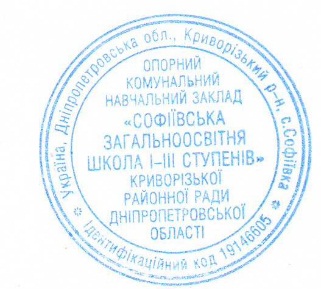 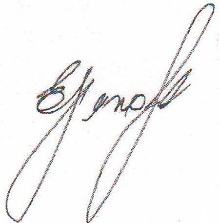 Вправи з англійської мови для аудіювання, розвиткудіалогічного та монологічного мовлення у 4 класі440Вправи з англійської мови для аудіювання, розвитку діалогічного та монологічного мовлення у 5-6 класах330Вправи з англійської мови для аудіювання, розвитку діалогічного та монологічного мовлення у 7 класі110Вправи з англійської мови для аудіювання, розвитку діалогічного та монологічного мовлення у 8 класі110Вправи з англійської мови для аудіювання, розвитку діалогічного та монологічного мовлення у 9 класі110